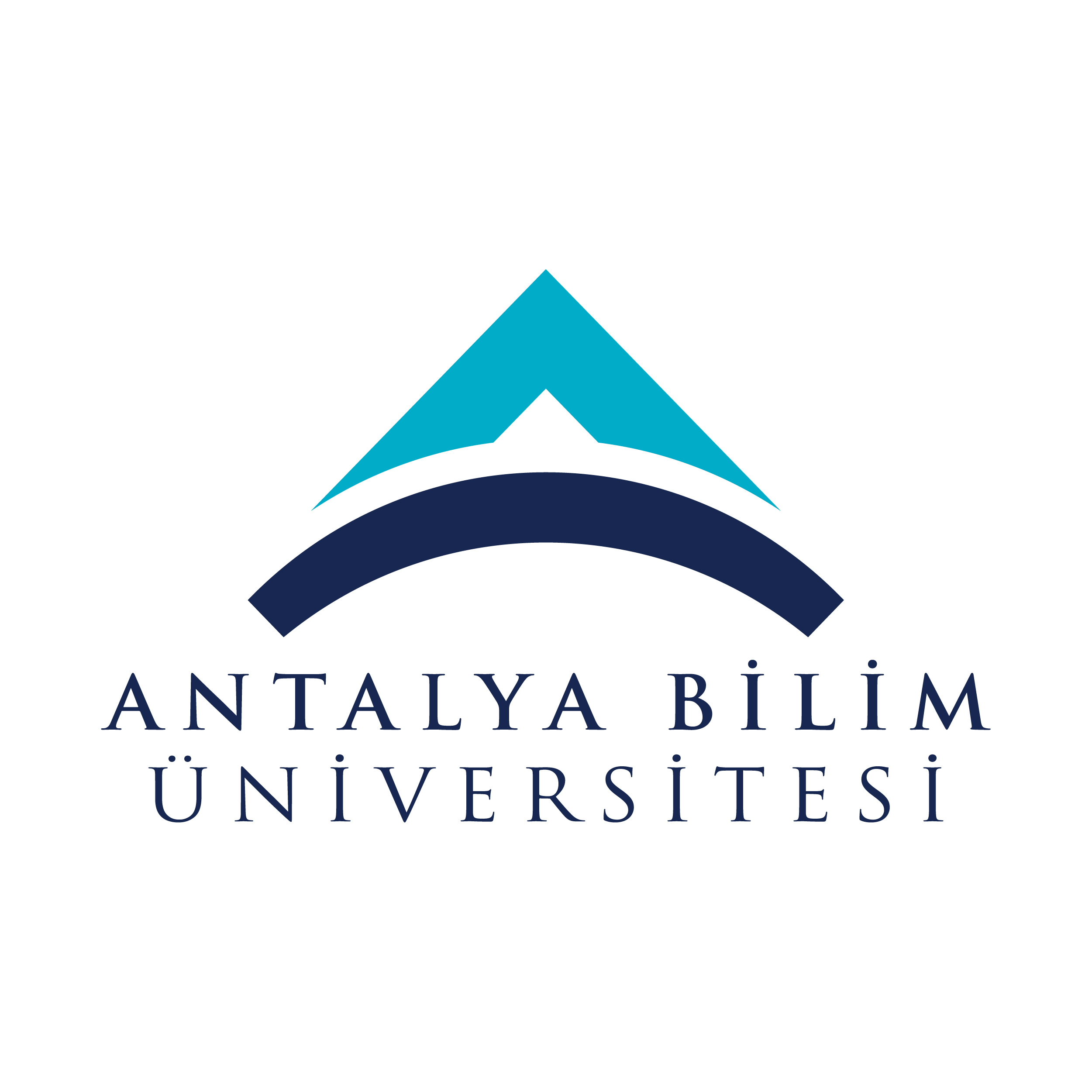 AKTS DERS TANITIM FORMUAKTS DERS TANITIM FORMUAKTS DERS TANITIM FORMUAKTS DERS TANITIM FORMUAKTS DERS TANITIM FORMUAKTS DERS TANITIM FORMUAKTS DERS TANITIM FORMUAKTS DERS TANITIM FORMUAKTS DERS TANITIM FORMUAKTS DERS TANITIM FORMUAKTS DERS TANITIM FORMUAKTS DERS TANITIM FORMUAKTS DERS TANITIM FORMUAKTS DERS TANITIM FORMUAKTS DERS TANITIM FORMUAKTS DERS TANITIM FORMUAKTS DERS TANITIM FORMUAKTS DERS TANITIM FORMUAKTS DERS TANITIM FORMUAKTS DERS TANITIM FORMUAKTS DERS TANITIM FORMUAKTS DERS TANITIM FORMUAKTS DERS TANITIM FORMU	I.BÖLÜM (Senato Onayı)	I.BÖLÜM (Senato Onayı)	I.BÖLÜM (Senato Onayı)	I.BÖLÜM (Senato Onayı)	I.BÖLÜM (Senato Onayı)	I.BÖLÜM (Senato Onayı)	I.BÖLÜM (Senato Onayı)	I.BÖLÜM (Senato Onayı)	I.BÖLÜM (Senato Onayı)	I.BÖLÜM (Senato Onayı)	I.BÖLÜM (Senato Onayı)	I.BÖLÜM (Senato Onayı)	I.BÖLÜM (Senato Onayı)	I.BÖLÜM (Senato Onayı)	I.BÖLÜM (Senato Onayı)	I.BÖLÜM (Senato Onayı)	I.BÖLÜM (Senato Onayı)	I.BÖLÜM (Senato Onayı)	I.BÖLÜM (Senato Onayı)	I.BÖLÜM (Senato Onayı)	I.BÖLÜM (Senato Onayı)	I.BÖLÜM (Senato Onayı)	I.BÖLÜM (Senato Onayı)	I.BÖLÜM (Senato Onayı)Dersi Açan Fakülte /YOYabancı Diller YüksekokuluYabancı Diller YüksekokuluYabancı Diller YüksekokuluYabancı Diller YüksekokuluYabancı Diller YüksekokuluYabancı Diller YüksekokuluYabancı Diller YüksekokuluYabancı Diller YüksekokuluYabancı Diller YüksekokuluYabancı Diller YüksekokuluYabancı Diller YüksekokuluYabancı Diller YüksekokuluYabancı Diller YüksekokuluYabancı Diller YüksekokuluYabancı Diller YüksekokuluYabancı Diller YüksekokuluYabancı Diller YüksekokuluYabancı Diller YüksekokuluYabancı Diller YüksekokuluYabancı Diller YüksekokuluYabancı Diller YüksekokuluYabancı Diller YüksekokuluYabancı Diller YüksekokuluDersi Açan Bölümİngilizce İngilizce İngilizce İngilizce İngilizce İngilizce İngilizce İngilizce İngilizce İngilizce İngilizce İngilizce İngilizce İngilizce İngilizce İngilizce İngilizce İngilizce İngilizce İngilizce İngilizce İngilizce İngilizce Dersi Alan Program (lar)Adalet ProgramıAdalet ProgramıAdalet ProgramıAdalet ProgramıAdalet ProgramıAdalet ProgramıAdalet ProgramıAdalet ProgramıAdalet ProgramıAdalet ProgramıAdalet ProgramıAdalet ProgramıZorunluZorunluZorunluZorunluZorunluZorunluZorunluZorunluZorunluZorunluZorunluDersi Alan Program (lar)Aşçılık ProgramıAşçılık ProgramıAşçılık ProgramıAşçılık ProgramıAşçılık ProgramıAşçılık ProgramıAşçılık ProgramıAşçılık ProgramıAşçılık ProgramıAşçılık ProgramıAşçılık ProgramıAşçılık ProgramıZorunluZorunluZorunluZorunluZorunluZorunluZorunluZorunluZorunluZorunluZorunluDersi Alan Program (lar)İnşaat Teknolojileri Programıİnşaat Teknolojileri Programıİnşaat Teknolojileri Programıİnşaat Teknolojileri Programıİnşaat Teknolojileri Programıİnşaat Teknolojileri Programıİnşaat Teknolojileri Programıİnşaat Teknolojileri Programıİnşaat Teknolojileri Programıİnşaat Teknolojileri Programıİnşaat Teknolojileri Programıİnşaat Teknolojileri ProgramıZorunluZorunluZorunluZorunluZorunluZorunluZorunluZorunluZorunluZorunluZorunluDersi Alan Program (lar)Bilgisayar TeknolojileriBilgisayar TeknolojileriBilgisayar TeknolojileriBilgisayar TeknolojileriBilgisayar TeknolojileriBilgisayar TeknolojileriBilgisayar TeknolojileriBilgisayar TeknolojileriBilgisayar TeknolojileriBilgisayar TeknolojileriBilgisayar TeknolojileriBilgisayar TeknolojileriZorunluZorunluZorunluZorunluZorunluZorunluZorunluZorunluZorunluZorunluZorunluDersi Alan Program (lar)Uçuş Harekat Yöneticiliği ProgramıUçuş Harekat Yöneticiliği ProgramıUçuş Harekat Yöneticiliği ProgramıUçuş Harekat Yöneticiliği ProgramıUçuş Harekat Yöneticiliği ProgramıUçuş Harekat Yöneticiliği ProgramıUçuş Harekat Yöneticiliği ProgramıUçuş Harekat Yöneticiliği ProgramıUçuş Harekat Yöneticiliği ProgramıUçuş Harekat Yöneticiliği ProgramıUçuş Harekat Yöneticiliği ProgramıUçuş Harekat Yöneticiliği ProgramıZorunluZorunluZorunluZorunluZorunluZorunluZorunluZorunluZorunluZorunluZorunluDersi Alan Program (lar)Anestezi ProgramıAnestezi ProgramıAnestezi ProgramıAnestezi ProgramıAnestezi ProgramıAnestezi ProgramıAnestezi ProgramıAnestezi ProgramıAnestezi ProgramıAnestezi ProgramıAnestezi ProgramıAnestezi ProgramıDersi Alan Program (lar)Ameliyathane HizmetleriAmeliyathane HizmetleriAmeliyathane HizmetleriAmeliyathane HizmetleriAmeliyathane HizmetleriAmeliyathane HizmetleriAmeliyathane HizmetleriAmeliyathane HizmetleriAmeliyathane HizmetleriAmeliyathane HizmetleriAmeliyathane HizmetleriAmeliyathane HizmetleriDersi Alan Program (lar)İlk ve Acil Yardım Hizmetleriİlk ve Acil Yardım Hizmetleriİlk ve Acil Yardım Hizmetleriİlk ve Acil Yardım Hizmetleriİlk ve Acil Yardım Hizmetleriİlk ve Acil Yardım Hizmetleriİlk ve Acil Yardım Hizmetleriİlk ve Acil Yardım Hizmetleriİlk ve Acil Yardım Hizmetleriİlk ve Acil Yardım Hizmetleriİlk ve Acil Yardım Hizmetleriİlk ve Acil Yardım HizmetleriDersi Alan Program (lar)Fizyoterapi ProgramıFizyoterapi ProgramıFizyoterapi ProgramıFizyoterapi ProgramıFizyoterapi ProgramıFizyoterapi ProgramıFizyoterapi ProgramıFizyoterapi ProgramıFizyoterapi ProgramıFizyoterapi ProgramıFizyoterapi ProgramıFizyoterapi ProgramıDersi Alan Program (lar)Diyaliz ProgramıDiyaliz ProgramıDiyaliz ProgramıDiyaliz ProgramıDiyaliz ProgramıDiyaliz ProgramıDiyaliz ProgramıDiyaliz ProgramıDiyaliz ProgramıDiyaliz ProgramıDiyaliz ProgramıDiyaliz ProgramıDersi Alan Program (lar)Ağız ve Diş Sağlığı ProgramıAğız ve Diş Sağlığı ProgramıAğız ve Diş Sağlığı ProgramıAğız ve Diş Sağlığı ProgramıAğız ve Diş Sağlığı ProgramıAğız ve Diş Sağlığı ProgramıAğız ve Diş Sağlığı ProgramıAğız ve Diş Sağlığı ProgramıAğız ve Diş Sağlığı ProgramıAğız ve Diş Sağlığı ProgramıAğız ve Diş Sağlığı ProgramıAğız ve Diş Sağlığı ProgramıDersi Alan Program (lar)Tıbbi Görüntüleme Teknikleri ProgramıTıbbi Görüntüleme Teknikleri ProgramıTıbbi Görüntüleme Teknikleri ProgramıTıbbi Görüntüleme Teknikleri ProgramıTıbbi Görüntüleme Teknikleri ProgramıTıbbi Görüntüleme Teknikleri ProgramıTıbbi Görüntüleme Teknikleri ProgramıTıbbi Görüntüleme Teknikleri ProgramıTıbbi Görüntüleme Teknikleri ProgramıTıbbi Görüntüleme Teknikleri ProgramıTıbbi Görüntüleme Teknikleri ProgramıTıbbi Görüntüleme Teknikleri ProgramıDersi Alan Program (lar)Tıbbi Laboratuvar Teknikleri ProgramıTıbbi Laboratuvar Teknikleri ProgramıTıbbi Laboratuvar Teknikleri ProgramıTıbbi Laboratuvar Teknikleri ProgramıTıbbi Laboratuvar Teknikleri ProgramıTıbbi Laboratuvar Teknikleri ProgramıTıbbi Laboratuvar Teknikleri ProgramıTıbbi Laboratuvar Teknikleri ProgramıTıbbi Laboratuvar Teknikleri ProgramıTıbbi Laboratuvar Teknikleri ProgramıTıbbi Laboratuvar Teknikleri ProgramıTıbbi Laboratuvar Teknikleri ProgramıDersi Alan Program (lar)Diş Hekimliği BölümüDiş Hekimliği BölümüDiş Hekimliği BölümüDiş Hekimliği BölümüDiş Hekimliği BölümüDiş Hekimliği BölümüDiş Hekimliği BölümüDiş Hekimliği BölümüDiş Hekimliği BölümüDiş Hekimliği BölümüDiş Hekimliği BölümüDiş Hekimliği BölümüDersi Alan Program (lar)Hemşirelik BölümüHemşirelik BölümüHemşirelik BölümüHemşirelik BölümüHemşirelik BölümüHemşirelik BölümüHemşirelik BölümüHemşirelik BölümüHemşirelik BölümüHemşirelik BölümüHemşirelik BölümüHemşirelik BölümüDersi Alan Program (lar)Fizyoterapi ve Rehabilitasyon BölümüFizyoterapi ve Rehabilitasyon BölümüFizyoterapi ve Rehabilitasyon BölümüFizyoterapi ve Rehabilitasyon BölümüFizyoterapi ve Rehabilitasyon BölümüFizyoterapi ve Rehabilitasyon BölümüFizyoterapi ve Rehabilitasyon BölümüFizyoterapi ve Rehabilitasyon BölümüFizyoterapi ve Rehabilitasyon BölümüFizyoterapi ve Rehabilitasyon BölümüFizyoterapi ve Rehabilitasyon BölümüFizyoterapi ve Rehabilitasyon BölümüDers Kodu ING-101ING-101ING-101ING-101ING-101ING-101ING-101ING-101ING-101ING-101ING-101ING-101ING-101ING-101ING-101ING-101ING-101ING-101ING-101ING-101ING-101ING-101ING-101Ders AdıTemel İngilizceTemel İngilizceTemel İngilizceTemel İngilizceTemel İngilizceTemel İngilizceTemel İngilizceTemel İngilizceTemel İngilizceTemel İngilizceTemel İngilizceTemel İngilizceTemel İngilizceTemel İngilizceTemel İngilizceTemel İngilizceTemel İngilizceTemel İngilizceTemel İngilizceTemel İngilizceTemel İngilizceTemel İngilizceTemel İngilizceÖğretim dili İngilizceİngilizceİngilizceİngilizceİngilizceİngilizceİngilizceİngilizceİngilizceİngilizceİngilizceİngilizceİngilizceİngilizceİngilizceİngilizceİngilizceİngilizceİngilizceİngilizceİngilizceİngilizceİngilizceDers TürüZorunlu DersZorunlu DersZorunlu DersZorunlu DersZorunlu DersZorunlu DersZorunlu DersZorunlu DersZorunlu DersZorunlu DersZorunlu DersZorunlu DersZorunlu DersZorunlu DersZorunlu DersZorunlu DersZorunlu DersZorunlu DersZorunlu DersZorunlu DersZorunlu DersZorunlu DersZorunlu DersDers SeviyesiÖn Lisans - LisansÖn Lisans - LisansÖn Lisans - LisansÖn Lisans - LisansÖn Lisans - LisansÖn Lisans - LisansÖn Lisans - LisansÖn Lisans - LisansÖn Lisans - LisansÖn Lisans - LisansÖn Lisans - LisansÖn Lisans - LisansÖn Lisans - LisansÖn Lisans - LisansÖn Lisans - LisansÖn Lisans - LisansÖn Lisans - LisansÖn Lisans - LisansÖn Lisans - LisansÖn Lisans - LisansÖn Lisans - LisansÖn Lisans - LisansÖn Lisans - LisansHaftalık Ders SaatiDers: 3Ders: 3Ders: 3Ders: 3Ders: 3Ders: 3Lab: Lab: Lab: Lab: UygulamaUygulamaUygulamaUygulamaUygulamaDiğer: Diğer: Diğer: Diğer: Diğer: Diğer: Diğer: Diğer: AKTS Kredisi33333333333333333333333Notlandırma TürüHarf NotuHarf NotuHarf NotuHarf NotuHarf NotuHarf NotuHarf NotuHarf NotuHarf NotuHarf NotuHarf NotuHarf NotuHarf NotuHarf NotuHarf NotuHarf NotuHarf NotuHarf NotuHarf NotuHarf NotuHarf NotuHarf NotuHarf NotuÖn koşul/lar-----------------------Yan koşul/lar-----------------------Kayıt Kısıtlaması-----------------------Dersin Amacı Temel İngilizce dersi temel iletişim becerilerini (dinleme, konuşma, okuma ve yazma), Meslek Yüksek Okulu öğrencilerinin ön lisans çalışmalarında gerekli olan temel dil yeterliliğini geliştirmeyi amaçlar. Temel İngilizce dersi temel iletişim becerilerini (dinleme, konuşma, okuma ve yazma), Meslek Yüksek Okulu öğrencilerinin ön lisans çalışmalarında gerekli olan temel dil yeterliliğini geliştirmeyi amaçlar. Temel İngilizce dersi temel iletişim becerilerini (dinleme, konuşma, okuma ve yazma), Meslek Yüksek Okulu öğrencilerinin ön lisans çalışmalarında gerekli olan temel dil yeterliliğini geliştirmeyi amaçlar. Temel İngilizce dersi temel iletişim becerilerini (dinleme, konuşma, okuma ve yazma), Meslek Yüksek Okulu öğrencilerinin ön lisans çalışmalarında gerekli olan temel dil yeterliliğini geliştirmeyi amaçlar. Temel İngilizce dersi temel iletişim becerilerini (dinleme, konuşma, okuma ve yazma), Meslek Yüksek Okulu öğrencilerinin ön lisans çalışmalarında gerekli olan temel dil yeterliliğini geliştirmeyi amaçlar. Temel İngilizce dersi temel iletişim becerilerini (dinleme, konuşma, okuma ve yazma), Meslek Yüksek Okulu öğrencilerinin ön lisans çalışmalarında gerekli olan temel dil yeterliliğini geliştirmeyi amaçlar. Temel İngilizce dersi temel iletişim becerilerini (dinleme, konuşma, okuma ve yazma), Meslek Yüksek Okulu öğrencilerinin ön lisans çalışmalarında gerekli olan temel dil yeterliliğini geliştirmeyi amaçlar. Temel İngilizce dersi temel iletişim becerilerini (dinleme, konuşma, okuma ve yazma), Meslek Yüksek Okulu öğrencilerinin ön lisans çalışmalarında gerekli olan temel dil yeterliliğini geliştirmeyi amaçlar. Temel İngilizce dersi temel iletişim becerilerini (dinleme, konuşma, okuma ve yazma), Meslek Yüksek Okulu öğrencilerinin ön lisans çalışmalarında gerekli olan temel dil yeterliliğini geliştirmeyi amaçlar. Temel İngilizce dersi temel iletişim becerilerini (dinleme, konuşma, okuma ve yazma), Meslek Yüksek Okulu öğrencilerinin ön lisans çalışmalarında gerekli olan temel dil yeterliliğini geliştirmeyi amaçlar. Temel İngilizce dersi temel iletişim becerilerini (dinleme, konuşma, okuma ve yazma), Meslek Yüksek Okulu öğrencilerinin ön lisans çalışmalarında gerekli olan temel dil yeterliliğini geliştirmeyi amaçlar. Temel İngilizce dersi temel iletişim becerilerini (dinleme, konuşma, okuma ve yazma), Meslek Yüksek Okulu öğrencilerinin ön lisans çalışmalarında gerekli olan temel dil yeterliliğini geliştirmeyi amaçlar. Temel İngilizce dersi temel iletişim becerilerini (dinleme, konuşma, okuma ve yazma), Meslek Yüksek Okulu öğrencilerinin ön lisans çalışmalarında gerekli olan temel dil yeterliliğini geliştirmeyi amaçlar. Temel İngilizce dersi temel iletişim becerilerini (dinleme, konuşma, okuma ve yazma), Meslek Yüksek Okulu öğrencilerinin ön lisans çalışmalarında gerekli olan temel dil yeterliliğini geliştirmeyi amaçlar. Temel İngilizce dersi temel iletişim becerilerini (dinleme, konuşma, okuma ve yazma), Meslek Yüksek Okulu öğrencilerinin ön lisans çalışmalarında gerekli olan temel dil yeterliliğini geliştirmeyi amaçlar. Temel İngilizce dersi temel iletişim becerilerini (dinleme, konuşma, okuma ve yazma), Meslek Yüksek Okulu öğrencilerinin ön lisans çalışmalarında gerekli olan temel dil yeterliliğini geliştirmeyi amaçlar. Temel İngilizce dersi temel iletişim becerilerini (dinleme, konuşma, okuma ve yazma), Meslek Yüksek Okulu öğrencilerinin ön lisans çalışmalarında gerekli olan temel dil yeterliliğini geliştirmeyi amaçlar. Temel İngilizce dersi temel iletişim becerilerini (dinleme, konuşma, okuma ve yazma), Meslek Yüksek Okulu öğrencilerinin ön lisans çalışmalarında gerekli olan temel dil yeterliliğini geliştirmeyi amaçlar. Temel İngilizce dersi temel iletişim becerilerini (dinleme, konuşma, okuma ve yazma), Meslek Yüksek Okulu öğrencilerinin ön lisans çalışmalarında gerekli olan temel dil yeterliliğini geliştirmeyi amaçlar. Temel İngilizce dersi temel iletişim becerilerini (dinleme, konuşma, okuma ve yazma), Meslek Yüksek Okulu öğrencilerinin ön lisans çalışmalarında gerekli olan temel dil yeterliliğini geliştirmeyi amaçlar. Temel İngilizce dersi temel iletişim becerilerini (dinleme, konuşma, okuma ve yazma), Meslek Yüksek Okulu öğrencilerinin ön lisans çalışmalarında gerekli olan temel dil yeterliliğini geliştirmeyi amaçlar. Temel İngilizce dersi temel iletişim becerilerini (dinleme, konuşma, okuma ve yazma), Meslek Yüksek Okulu öğrencilerinin ön lisans çalışmalarında gerekli olan temel dil yeterliliğini geliştirmeyi amaçlar. Temel İngilizce dersi temel iletişim becerilerini (dinleme, konuşma, okuma ve yazma), Meslek Yüksek Okulu öğrencilerinin ön lisans çalışmalarında gerekli olan temel dil yeterliliğini geliştirmeyi amaçlar. Ders İçeriği “English File Elementary Student’s Book” kişinin temel dil becelerini kazanarak kendine daha güvenli ve daha etkili bir şekilde iletişim kurmasını sağlayarak iletişim becerilerini ve İngilizce bilgisini geliştirir. Kitaptaki on iki ünite temel İngilizce kelime, dilbilgisi, konuşma ve dinleme konularını kapsamaktadır. İngilizce’yi başlangıç seviyesinden alarak, resimler ve zengin alıştırmalarla dersi ilişkili ve motive edici kılar.Kitap, dış kaynaklı çalışma kağıtları ile desteklenmektedir. Öğrencilerin, derse ve sınıf içi tartışmalara katılarak temel İngilizce becerilerini geliştirmesi beklenmektedir. Bu dersin sonunda, öğrenciler aşağıda belirtilen öğrenim çıktılarını gerçekleştirmiş olacaklardır.“English File Elementary Student’s Book” kişinin temel dil becelerini kazanarak kendine daha güvenli ve daha etkili bir şekilde iletişim kurmasını sağlayarak iletişim becerilerini ve İngilizce bilgisini geliştirir. Kitaptaki on iki ünite temel İngilizce kelime, dilbilgisi, konuşma ve dinleme konularını kapsamaktadır. İngilizce’yi başlangıç seviyesinden alarak, resimler ve zengin alıştırmalarla dersi ilişkili ve motive edici kılar.Kitap, dış kaynaklı çalışma kağıtları ile desteklenmektedir. Öğrencilerin, derse ve sınıf içi tartışmalara katılarak temel İngilizce becerilerini geliştirmesi beklenmektedir. Bu dersin sonunda, öğrenciler aşağıda belirtilen öğrenim çıktılarını gerçekleştirmiş olacaklardır.“English File Elementary Student’s Book” kişinin temel dil becelerini kazanarak kendine daha güvenli ve daha etkili bir şekilde iletişim kurmasını sağlayarak iletişim becerilerini ve İngilizce bilgisini geliştirir. Kitaptaki on iki ünite temel İngilizce kelime, dilbilgisi, konuşma ve dinleme konularını kapsamaktadır. İngilizce’yi başlangıç seviyesinden alarak, resimler ve zengin alıştırmalarla dersi ilişkili ve motive edici kılar.Kitap, dış kaynaklı çalışma kağıtları ile desteklenmektedir. Öğrencilerin, derse ve sınıf içi tartışmalara katılarak temel İngilizce becerilerini geliştirmesi beklenmektedir. Bu dersin sonunda, öğrenciler aşağıda belirtilen öğrenim çıktılarını gerçekleştirmiş olacaklardır.“English File Elementary Student’s Book” kişinin temel dil becelerini kazanarak kendine daha güvenli ve daha etkili bir şekilde iletişim kurmasını sağlayarak iletişim becerilerini ve İngilizce bilgisini geliştirir. Kitaptaki on iki ünite temel İngilizce kelime, dilbilgisi, konuşma ve dinleme konularını kapsamaktadır. İngilizce’yi başlangıç seviyesinden alarak, resimler ve zengin alıştırmalarla dersi ilişkili ve motive edici kılar.Kitap, dış kaynaklı çalışma kağıtları ile desteklenmektedir. Öğrencilerin, derse ve sınıf içi tartışmalara katılarak temel İngilizce becerilerini geliştirmesi beklenmektedir. Bu dersin sonunda, öğrenciler aşağıda belirtilen öğrenim çıktılarını gerçekleştirmiş olacaklardır.“English File Elementary Student’s Book” kişinin temel dil becelerini kazanarak kendine daha güvenli ve daha etkili bir şekilde iletişim kurmasını sağlayarak iletişim becerilerini ve İngilizce bilgisini geliştirir. Kitaptaki on iki ünite temel İngilizce kelime, dilbilgisi, konuşma ve dinleme konularını kapsamaktadır. İngilizce’yi başlangıç seviyesinden alarak, resimler ve zengin alıştırmalarla dersi ilişkili ve motive edici kılar.Kitap, dış kaynaklı çalışma kağıtları ile desteklenmektedir. Öğrencilerin, derse ve sınıf içi tartışmalara katılarak temel İngilizce becerilerini geliştirmesi beklenmektedir. Bu dersin sonunda, öğrenciler aşağıda belirtilen öğrenim çıktılarını gerçekleştirmiş olacaklardır.“English File Elementary Student’s Book” kişinin temel dil becelerini kazanarak kendine daha güvenli ve daha etkili bir şekilde iletişim kurmasını sağlayarak iletişim becerilerini ve İngilizce bilgisini geliştirir. Kitaptaki on iki ünite temel İngilizce kelime, dilbilgisi, konuşma ve dinleme konularını kapsamaktadır. İngilizce’yi başlangıç seviyesinden alarak, resimler ve zengin alıştırmalarla dersi ilişkili ve motive edici kılar.Kitap, dış kaynaklı çalışma kağıtları ile desteklenmektedir. Öğrencilerin, derse ve sınıf içi tartışmalara katılarak temel İngilizce becerilerini geliştirmesi beklenmektedir. Bu dersin sonunda, öğrenciler aşağıda belirtilen öğrenim çıktılarını gerçekleştirmiş olacaklardır.“English File Elementary Student’s Book” kişinin temel dil becelerini kazanarak kendine daha güvenli ve daha etkili bir şekilde iletişim kurmasını sağlayarak iletişim becerilerini ve İngilizce bilgisini geliştirir. Kitaptaki on iki ünite temel İngilizce kelime, dilbilgisi, konuşma ve dinleme konularını kapsamaktadır. İngilizce’yi başlangıç seviyesinden alarak, resimler ve zengin alıştırmalarla dersi ilişkili ve motive edici kılar.Kitap, dış kaynaklı çalışma kağıtları ile desteklenmektedir. Öğrencilerin, derse ve sınıf içi tartışmalara katılarak temel İngilizce becerilerini geliştirmesi beklenmektedir. Bu dersin sonunda, öğrenciler aşağıda belirtilen öğrenim çıktılarını gerçekleştirmiş olacaklardır.“English File Elementary Student’s Book” kişinin temel dil becelerini kazanarak kendine daha güvenli ve daha etkili bir şekilde iletişim kurmasını sağlayarak iletişim becerilerini ve İngilizce bilgisini geliştirir. Kitaptaki on iki ünite temel İngilizce kelime, dilbilgisi, konuşma ve dinleme konularını kapsamaktadır. İngilizce’yi başlangıç seviyesinden alarak, resimler ve zengin alıştırmalarla dersi ilişkili ve motive edici kılar.Kitap, dış kaynaklı çalışma kağıtları ile desteklenmektedir. Öğrencilerin, derse ve sınıf içi tartışmalara katılarak temel İngilizce becerilerini geliştirmesi beklenmektedir. Bu dersin sonunda, öğrenciler aşağıda belirtilen öğrenim çıktılarını gerçekleştirmiş olacaklardır.“English File Elementary Student’s Book” kişinin temel dil becelerini kazanarak kendine daha güvenli ve daha etkili bir şekilde iletişim kurmasını sağlayarak iletişim becerilerini ve İngilizce bilgisini geliştirir. Kitaptaki on iki ünite temel İngilizce kelime, dilbilgisi, konuşma ve dinleme konularını kapsamaktadır. İngilizce’yi başlangıç seviyesinden alarak, resimler ve zengin alıştırmalarla dersi ilişkili ve motive edici kılar.Kitap, dış kaynaklı çalışma kağıtları ile desteklenmektedir. Öğrencilerin, derse ve sınıf içi tartışmalara katılarak temel İngilizce becerilerini geliştirmesi beklenmektedir. Bu dersin sonunda, öğrenciler aşağıda belirtilen öğrenim çıktılarını gerçekleştirmiş olacaklardır.“English File Elementary Student’s Book” kişinin temel dil becelerini kazanarak kendine daha güvenli ve daha etkili bir şekilde iletişim kurmasını sağlayarak iletişim becerilerini ve İngilizce bilgisini geliştirir. Kitaptaki on iki ünite temel İngilizce kelime, dilbilgisi, konuşma ve dinleme konularını kapsamaktadır. İngilizce’yi başlangıç seviyesinden alarak, resimler ve zengin alıştırmalarla dersi ilişkili ve motive edici kılar.Kitap, dış kaynaklı çalışma kağıtları ile desteklenmektedir. Öğrencilerin, derse ve sınıf içi tartışmalara katılarak temel İngilizce becerilerini geliştirmesi beklenmektedir. Bu dersin sonunda, öğrenciler aşağıda belirtilen öğrenim çıktılarını gerçekleştirmiş olacaklardır.“English File Elementary Student’s Book” kişinin temel dil becelerini kazanarak kendine daha güvenli ve daha etkili bir şekilde iletişim kurmasını sağlayarak iletişim becerilerini ve İngilizce bilgisini geliştirir. Kitaptaki on iki ünite temel İngilizce kelime, dilbilgisi, konuşma ve dinleme konularını kapsamaktadır. İngilizce’yi başlangıç seviyesinden alarak, resimler ve zengin alıştırmalarla dersi ilişkili ve motive edici kılar.Kitap, dış kaynaklı çalışma kağıtları ile desteklenmektedir. Öğrencilerin, derse ve sınıf içi tartışmalara katılarak temel İngilizce becerilerini geliştirmesi beklenmektedir. Bu dersin sonunda, öğrenciler aşağıda belirtilen öğrenim çıktılarını gerçekleştirmiş olacaklardır.“English File Elementary Student’s Book” kişinin temel dil becelerini kazanarak kendine daha güvenli ve daha etkili bir şekilde iletişim kurmasını sağlayarak iletişim becerilerini ve İngilizce bilgisini geliştirir. Kitaptaki on iki ünite temel İngilizce kelime, dilbilgisi, konuşma ve dinleme konularını kapsamaktadır. İngilizce’yi başlangıç seviyesinden alarak, resimler ve zengin alıştırmalarla dersi ilişkili ve motive edici kılar.Kitap, dış kaynaklı çalışma kağıtları ile desteklenmektedir. Öğrencilerin, derse ve sınıf içi tartışmalara katılarak temel İngilizce becerilerini geliştirmesi beklenmektedir. Bu dersin sonunda, öğrenciler aşağıda belirtilen öğrenim çıktılarını gerçekleştirmiş olacaklardır.“English File Elementary Student’s Book” kişinin temel dil becelerini kazanarak kendine daha güvenli ve daha etkili bir şekilde iletişim kurmasını sağlayarak iletişim becerilerini ve İngilizce bilgisini geliştirir. Kitaptaki on iki ünite temel İngilizce kelime, dilbilgisi, konuşma ve dinleme konularını kapsamaktadır. İngilizce’yi başlangıç seviyesinden alarak, resimler ve zengin alıştırmalarla dersi ilişkili ve motive edici kılar.Kitap, dış kaynaklı çalışma kağıtları ile desteklenmektedir. Öğrencilerin, derse ve sınıf içi tartışmalara katılarak temel İngilizce becerilerini geliştirmesi beklenmektedir. Bu dersin sonunda, öğrenciler aşağıda belirtilen öğrenim çıktılarını gerçekleştirmiş olacaklardır.“English File Elementary Student’s Book” kişinin temel dil becelerini kazanarak kendine daha güvenli ve daha etkili bir şekilde iletişim kurmasını sağlayarak iletişim becerilerini ve İngilizce bilgisini geliştirir. Kitaptaki on iki ünite temel İngilizce kelime, dilbilgisi, konuşma ve dinleme konularını kapsamaktadır. İngilizce’yi başlangıç seviyesinden alarak, resimler ve zengin alıştırmalarla dersi ilişkili ve motive edici kılar.Kitap, dış kaynaklı çalışma kağıtları ile desteklenmektedir. Öğrencilerin, derse ve sınıf içi tartışmalara katılarak temel İngilizce becerilerini geliştirmesi beklenmektedir. Bu dersin sonunda, öğrenciler aşağıda belirtilen öğrenim çıktılarını gerçekleştirmiş olacaklardır.“English File Elementary Student’s Book” kişinin temel dil becelerini kazanarak kendine daha güvenli ve daha etkili bir şekilde iletişim kurmasını sağlayarak iletişim becerilerini ve İngilizce bilgisini geliştirir. Kitaptaki on iki ünite temel İngilizce kelime, dilbilgisi, konuşma ve dinleme konularını kapsamaktadır. İngilizce’yi başlangıç seviyesinden alarak, resimler ve zengin alıştırmalarla dersi ilişkili ve motive edici kılar.Kitap, dış kaynaklı çalışma kağıtları ile desteklenmektedir. Öğrencilerin, derse ve sınıf içi tartışmalara katılarak temel İngilizce becerilerini geliştirmesi beklenmektedir. Bu dersin sonunda, öğrenciler aşağıda belirtilen öğrenim çıktılarını gerçekleştirmiş olacaklardır.“English File Elementary Student’s Book” kişinin temel dil becelerini kazanarak kendine daha güvenli ve daha etkili bir şekilde iletişim kurmasını sağlayarak iletişim becerilerini ve İngilizce bilgisini geliştirir. Kitaptaki on iki ünite temel İngilizce kelime, dilbilgisi, konuşma ve dinleme konularını kapsamaktadır. İngilizce’yi başlangıç seviyesinden alarak, resimler ve zengin alıştırmalarla dersi ilişkili ve motive edici kılar.Kitap, dış kaynaklı çalışma kağıtları ile desteklenmektedir. Öğrencilerin, derse ve sınıf içi tartışmalara katılarak temel İngilizce becerilerini geliştirmesi beklenmektedir. Bu dersin sonunda, öğrenciler aşağıda belirtilen öğrenim çıktılarını gerçekleştirmiş olacaklardır.“English File Elementary Student’s Book” kişinin temel dil becelerini kazanarak kendine daha güvenli ve daha etkili bir şekilde iletişim kurmasını sağlayarak iletişim becerilerini ve İngilizce bilgisini geliştirir. Kitaptaki on iki ünite temel İngilizce kelime, dilbilgisi, konuşma ve dinleme konularını kapsamaktadır. İngilizce’yi başlangıç seviyesinden alarak, resimler ve zengin alıştırmalarla dersi ilişkili ve motive edici kılar.Kitap, dış kaynaklı çalışma kağıtları ile desteklenmektedir. Öğrencilerin, derse ve sınıf içi tartışmalara katılarak temel İngilizce becerilerini geliştirmesi beklenmektedir. Bu dersin sonunda, öğrenciler aşağıda belirtilen öğrenim çıktılarını gerçekleştirmiş olacaklardır.“English File Elementary Student’s Book” kişinin temel dil becelerini kazanarak kendine daha güvenli ve daha etkili bir şekilde iletişim kurmasını sağlayarak iletişim becerilerini ve İngilizce bilgisini geliştirir. Kitaptaki on iki ünite temel İngilizce kelime, dilbilgisi, konuşma ve dinleme konularını kapsamaktadır. İngilizce’yi başlangıç seviyesinden alarak, resimler ve zengin alıştırmalarla dersi ilişkili ve motive edici kılar.Kitap, dış kaynaklı çalışma kağıtları ile desteklenmektedir. Öğrencilerin, derse ve sınıf içi tartışmalara katılarak temel İngilizce becerilerini geliştirmesi beklenmektedir. Bu dersin sonunda, öğrenciler aşağıda belirtilen öğrenim çıktılarını gerçekleştirmiş olacaklardır.“English File Elementary Student’s Book” kişinin temel dil becelerini kazanarak kendine daha güvenli ve daha etkili bir şekilde iletişim kurmasını sağlayarak iletişim becerilerini ve İngilizce bilgisini geliştirir. Kitaptaki on iki ünite temel İngilizce kelime, dilbilgisi, konuşma ve dinleme konularını kapsamaktadır. İngilizce’yi başlangıç seviyesinden alarak, resimler ve zengin alıştırmalarla dersi ilişkili ve motive edici kılar.Kitap, dış kaynaklı çalışma kağıtları ile desteklenmektedir. Öğrencilerin, derse ve sınıf içi tartışmalara katılarak temel İngilizce becerilerini geliştirmesi beklenmektedir. Bu dersin sonunda, öğrenciler aşağıda belirtilen öğrenim çıktılarını gerçekleştirmiş olacaklardır.“English File Elementary Student’s Book” kişinin temel dil becelerini kazanarak kendine daha güvenli ve daha etkili bir şekilde iletişim kurmasını sağlayarak iletişim becerilerini ve İngilizce bilgisini geliştirir. Kitaptaki on iki ünite temel İngilizce kelime, dilbilgisi, konuşma ve dinleme konularını kapsamaktadır. İngilizce’yi başlangıç seviyesinden alarak, resimler ve zengin alıştırmalarla dersi ilişkili ve motive edici kılar.Kitap, dış kaynaklı çalışma kağıtları ile desteklenmektedir. Öğrencilerin, derse ve sınıf içi tartışmalara katılarak temel İngilizce becerilerini geliştirmesi beklenmektedir. Bu dersin sonunda, öğrenciler aşağıda belirtilen öğrenim çıktılarını gerçekleştirmiş olacaklardır.“English File Elementary Student’s Book” kişinin temel dil becelerini kazanarak kendine daha güvenli ve daha etkili bir şekilde iletişim kurmasını sağlayarak iletişim becerilerini ve İngilizce bilgisini geliştirir. Kitaptaki on iki ünite temel İngilizce kelime, dilbilgisi, konuşma ve dinleme konularını kapsamaktadır. İngilizce’yi başlangıç seviyesinden alarak, resimler ve zengin alıştırmalarla dersi ilişkili ve motive edici kılar.Kitap, dış kaynaklı çalışma kağıtları ile desteklenmektedir. Öğrencilerin, derse ve sınıf içi tartışmalara katılarak temel İngilizce becerilerini geliştirmesi beklenmektedir. Bu dersin sonunda, öğrenciler aşağıda belirtilen öğrenim çıktılarını gerçekleştirmiş olacaklardır.“English File Elementary Student’s Book” kişinin temel dil becelerini kazanarak kendine daha güvenli ve daha etkili bir şekilde iletişim kurmasını sağlayarak iletişim becerilerini ve İngilizce bilgisini geliştirir. Kitaptaki on iki ünite temel İngilizce kelime, dilbilgisi, konuşma ve dinleme konularını kapsamaktadır. İngilizce’yi başlangıç seviyesinden alarak, resimler ve zengin alıştırmalarla dersi ilişkili ve motive edici kılar.Kitap, dış kaynaklı çalışma kağıtları ile desteklenmektedir. Öğrencilerin, derse ve sınıf içi tartışmalara katılarak temel İngilizce becerilerini geliştirmesi beklenmektedir. Bu dersin sonunda, öğrenciler aşağıda belirtilen öğrenim çıktılarını gerçekleştirmiş olacaklardır.“English File Elementary Student’s Book” kişinin temel dil becelerini kazanarak kendine daha güvenli ve daha etkili bir şekilde iletişim kurmasını sağlayarak iletişim becerilerini ve İngilizce bilgisini geliştirir. Kitaptaki on iki ünite temel İngilizce kelime, dilbilgisi, konuşma ve dinleme konularını kapsamaktadır. İngilizce’yi başlangıç seviyesinden alarak, resimler ve zengin alıştırmalarla dersi ilişkili ve motive edici kılar.Kitap, dış kaynaklı çalışma kağıtları ile desteklenmektedir. Öğrencilerin, derse ve sınıf içi tartışmalara katılarak temel İngilizce becerilerini geliştirmesi beklenmektedir. Bu dersin sonunda, öğrenciler aşağıda belirtilen öğrenim çıktılarını gerçekleştirmiş olacaklardır.Öğrenim Çıktıları ÖÇ1ÖÇ11.  Temel İngilizce konuşma, anlama, dinleme ve yazma becerisi kazanma ve geliştirme2. Sık kullanılan kelimelerin anlam ve telaffuzlarını öğrenme, günlük konuşma ve yazma diline entegre etme3. Okuma metinlerini kavrayabilme ve yorumlayabilme becerisi kazanma 4. Öğrencilerin günlük, temel iletişim becerisini dinleme ve konuşmaya ağırlık vererek geliştirme1.  Temel İngilizce konuşma, anlama, dinleme ve yazma becerisi kazanma ve geliştirme2. Sık kullanılan kelimelerin anlam ve telaffuzlarını öğrenme, günlük konuşma ve yazma diline entegre etme3. Okuma metinlerini kavrayabilme ve yorumlayabilme becerisi kazanma 4. Öğrencilerin günlük, temel iletişim becerisini dinleme ve konuşmaya ağırlık vererek geliştirme1.  Temel İngilizce konuşma, anlama, dinleme ve yazma becerisi kazanma ve geliştirme2. Sık kullanılan kelimelerin anlam ve telaffuzlarını öğrenme, günlük konuşma ve yazma diline entegre etme3. Okuma metinlerini kavrayabilme ve yorumlayabilme becerisi kazanma 4. Öğrencilerin günlük, temel iletişim becerisini dinleme ve konuşmaya ağırlık vererek geliştirme1.  Temel İngilizce konuşma, anlama, dinleme ve yazma becerisi kazanma ve geliştirme2. Sık kullanılan kelimelerin anlam ve telaffuzlarını öğrenme, günlük konuşma ve yazma diline entegre etme3. Okuma metinlerini kavrayabilme ve yorumlayabilme becerisi kazanma 4. Öğrencilerin günlük, temel iletişim becerisini dinleme ve konuşmaya ağırlık vererek geliştirme1.  Temel İngilizce konuşma, anlama, dinleme ve yazma becerisi kazanma ve geliştirme2. Sık kullanılan kelimelerin anlam ve telaffuzlarını öğrenme, günlük konuşma ve yazma diline entegre etme3. Okuma metinlerini kavrayabilme ve yorumlayabilme becerisi kazanma 4. Öğrencilerin günlük, temel iletişim becerisini dinleme ve konuşmaya ağırlık vererek geliştirme1.  Temel İngilizce konuşma, anlama, dinleme ve yazma becerisi kazanma ve geliştirme2. Sık kullanılan kelimelerin anlam ve telaffuzlarını öğrenme, günlük konuşma ve yazma diline entegre etme3. Okuma metinlerini kavrayabilme ve yorumlayabilme becerisi kazanma 4. Öğrencilerin günlük, temel iletişim becerisini dinleme ve konuşmaya ağırlık vererek geliştirme1.  Temel İngilizce konuşma, anlama, dinleme ve yazma becerisi kazanma ve geliştirme2. Sık kullanılan kelimelerin anlam ve telaffuzlarını öğrenme, günlük konuşma ve yazma diline entegre etme3. Okuma metinlerini kavrayabilme ve yorumlayabilme becerisi kazanma 4. Öğrencilerin günlük, temel iletişim becerisini dinleme ve konuşmaya ağırlık vererek geliştirme1.  Temel İngilizce konuşma, anlama, dinleme ve yazma becerisi kazanma ve geliştirme2. Sık kullanılan kelimelerin anlam ve telaffuzlarını öğrenme, günlük konuşma ve yazma diline entegre etme3. Okuma metinlerini kavrayabilme ve yorumlayabilme becerisi kazanma 4. Öğrencilerin günlük, temel iletişim becerisini dinleme ve konuşmaya ağırlık vererek geliştirme1.  Temel İngilizce konuşma, anlama, dinleme ve yazma becerisi kazanma ve geliştirme2. Sık kullanılan kelimelerin anlam ve telaffuzlarını öğrenme, günlük konuşma ve yazma diline entegre etme3. Okuma metinlerini kavrayabilme ve yorumlayabilme becerisi kazanma 4. Öğrencilerin günlük, temel iletişim becerisini dinleme ve konuşmaya ağırlık vererek geliştirme1.  Temel İngilizce konuşma, anlama, dinleme ve yazma becerisi kazanma ve geliştirme2. Sık kullanılan kelimelerin anlam ve telaffuzlarını öğrenme, günlük konuşma ve yazma diline entegre etme3. Okuma metinlerini kavrayabilme ve yorumlayabilme becerisi kazanma 4. Öğrencilerin günlük, temel iletişim becerisini dinleme ve konuşmaya ağırlık vererek geliştirme1.  Temel İngilizce konuşma, anlama, dinleme ve yazma becerisi kazanma ve geliştirme2. Sık kullanılan kelimelerin anlam ve telaffuzlarını öğrenme, günlük konuşma ve yazma diline entegre etme3. Okuma metinlerini kavrayabilme ve yorumlayabilme becerisi kazanma 4. Öğrencilerin günlük, temel iletişim becerisini dinleme ve konuşmaya ağırlık vererek geliştirme1.  Temel İngilizce konuşma, anlama, dinleme ve yazma becerisi kazanma ve geliştirme2. Sık kullanılan kelimelerin anlam ve telaffuzlarını öğrenme, günlük konuşma ve yazma diline entegre etme3. Okuma metinlerini kavrayabilme ve yorumlayabilme becerisi kazanma 4. Öğrencilerin günlük, temel iletişim becerisini dinleme ve konuşmaya ağırlık vererek geliştirme1.  Temel İngilizce konuşma, anlama, dinleme ve yazma becerisi kazanma ve geliştirme2. Sık kullanılan kelimelerin anlam ve telaffuzlarını öğrenme, günlük konuşma ve yazma diline entegre etme3. Okuma metinlerini kavrayabilme ve yorumlayabilme becerisi kazanma 4. Öğrencilerin günlük, temel iletişim becerisini dinleme ve konuşmaya ağırlık vererek geliştirme1.  Temel İngilizce konuşma, anlama, dinleme ve yazma becerisi kazanma ve geliştirme2. Sık kullanılan kelimelerin anlam ve telaffuzlarını öğrenme, günlük konuşma ve yazma diline entegre etme3. Okuma metinlerini kavrayabilme ve yorumlayabilme becerisi kazanma 4. Öğrencilerin günlük, temel iletişim becerisini dinleme ve konuşmaya ağırlık vererek geliştirme1.  Temel İngilizce konuşma, anlama, dinleme ve yazma becerisi kazanma ve geliştirme2. Sık kullanılan kelimelerin anlam ve telaffuzlarını öğrenme, günlük konuşma ve yazma diline entegre etme3. Okuma metinlerini kavrayabilme ve yorumlayabilme becerisi kazanma 4. Öğrencilerin günlük, temel iletişim becerisini dinleme ve konuşmaya ağırlık vererek geliştirme1.  Temel İngilizce konuşma, anlama, dinleme ve yazma becerisi kazanma ve geliştirme2. Sık kullanılan kelimelerin anlam ve telaffuzlarını öğrenme, günlük konuşma ve yazma diline entegre etme3. Okuma metinlerini kavrayabilme ve yorumlayabilme becerisi kazanma 4. Öğrencilerin günlük, temel iletişim becerisini dinleme ve konuşmaya ağırlık vererek geliştirme1.  Temel İngilizce konuşma, anlama, dinleme ve yazma becerisi kazanma ve geliştirme2. Sık kullanılan kelimelerin anlam ve telaffuzlarını öğrenme, günlük konuşma ve yazma diline entegre etme3. Okuma metinlerini kavrayabilme ve yorumlayabilme becerisi kazanma 4. Öğrencilerin günlük, temel iletişim becerisini dinleme ve konuşmaya ağırlık vererek geliştirme1.  Temel İngilizce konuşma, anlama, dinleme ve yazma becerisi kazanma ve geliştirme2. Sık kullanılan kelimelerin anlam ve telaffuzlarını öğrenme, günlük konuşma ve yazma diline entegre etme3. Okuma metinlerini kavrayabilme ve yorumlayabilme becerisi kazanma 4. Öğrencilerin günlük, temel iletişim becerisini dinleme ve konuşmaya ağırlık vererek geliştirme1.  Temel İngilizce konuşma, anlama, dinleme ve yazma becerisi kazanma ve geliştirme2. Sık kullanılan kelimelerin anlam ve telaffuzlarını öğrenme, günlük konuşma ve yazma diline entegre etme3. Okuma metinlerini kavrayabilme ve yorumlayabilme becerisi kazanma 4. Öğrencilerin günlük, temel iletişim becerisini dinleme ve konuşmaya ağırlık vererek geliştirme1.  Temel İngilizce konuşma, anlama, dinleme ve yazma becerisi kazanma ve geliştirme2. Sık kullanılan kelimelerin anlam ve telaffuzlarını öğrenme, günlük konuşma ve yazma diline entegre etme3. Okuma metinlerini kavrayabilme ve yorumlayabilme becerisi kazanma 4. Öğrencilerin günlük, temel iletişim becerisini dinleme ve konuşmaya ağırlık vererek geliştirme1.  Temel İngilizce konuşma, anlama, dinleme ve yazma becerisi kazanma ve geliştirme2. Sık kullanılan kelimelerin anlam ve telaffuzlarını öğrenme, günlük konuşma ve yazma diline entegre etme3. Okuma metinlerini kavrayabilme ve yorumlayabilme becerisi kazanma 4. Öğrencilerin günlük, temel iletişim becerisini dinleme ve konuşmaya ağırlık vererek geliştirmeÖğrenim Çıktıları ÖÇ2ÖÇ21.  Temel İngilizce konuşma, anlama, dinleme ve yazma becerisi kazanma ve geliştirme2. Sık kullanılan kelimelerin anlam ve telaffuzlarını öğrenme, günlük konuşma ve yazma diline entegre etme3. Okuma metinlerini kavrayabilme ve yorumlayabilme becerisi kazanma 4. Öğrencilerin günlük, temel iletişim becerisini dinleme ve konuşmaya ağırlık vererek geliştirme1.  Temel İngilizce konuşma, anlama, dinleme ve yazma becerisi kazanma ve geliştirme2. Sık kullanılan kelimelerin anlam ve telaffuzlarını öğrenme, günlük konuşma ve yazma diline entegre etme3. Okuma metinlerini kavrayabilme ve yorumlayabilme becerisi kazanma 4. Öğrencilerin günlük, temel iletişim becerisini dinleme ve konuşmaya ağırlık vererek geliştirme1.  Temel İngilizce konuşma, anlama, dinleme ve yazma becerisi kazanma ve geliştirme2. Sık kullanılan kelimelerin anlam ve telaffuzlarını öğrenme, günlük konuşma ve yazma diline entegre etme3. Okuma metinlerini kavrayabilme ve yorumlayabilme becerisi kazanma 4. Öğrencilerin günlük, temel iletişim becerisini dinleme ve konuşmaya ağırlık vererek geliştirme1.  Temel İngilizce konuşma, anlama, dinleme ve yazma becerisi kazanma ve geliştirme2. Sık kullanılan kelimelerin anlam ve telaffuzlarını öğrenme, günlük konuşma ve yazma diline entegre etme3. Okuma metinlerini kavrayabilme ve yorumlayabilme becerisi kazanma 4. Öğrencilerin günlük, temel iletişim becerisini dinleme ve konuşmaya ağırlık vererek geliştirme1.  Temel İngilizce konuşma, anlama, dinleme ve yazma becerisi kazanma ve geliştirme2. Sık kullanılan kelimelerin anlam ve telaffuzlarını öğrenme, günlük konuşma ve yazma diline entegre etme3. Okuma metinlerini kavrayabilme ve yorumlayabilme becerisi kazanma 4. Öğrencilerin günlük, temel iletişim becerisini dinleme ve konuşmaya ağırlık vererek geliştirme1.  Temel İngilizce konuşma, anlama, dinleme ve yazma becerisi kazanma ve geliştirme2. Sık kullanılan kelimelerin anlam ve telaffuzlarını öğrenme, günlük konuşma ve yazma diline entegre etme3. Okuma metinlerini kavrayabilme ve yorumlayabilme becerisi kazanma 4. Öğrencilerin günlük, temel iletişim becerisini dinleme ve konuşmaya ağırlık vererek geliştirme1.  Temel İngilizce konuşma, anlama, dinleme ve yazma becerisi kazanma ve geliştirme2. Sık kullanılan kelimelerin anlam ve telaffuzlarını öğrenme, günlük konuşma ve yazma diline entegre etme3. Okuma metinlerini kavrayabilme ve yorumlayabilme becerisi kazanma 4. Öğrencilerin günlük, temel iletişim becerisini dinleme ve konuşmaya ağırlık vererek geliştirme1.  Temel İngilizce konuşma, anlama, dinleme ve yazma becerisi kazanma ve geliştirme2. Sık kullanılan kelimelerin anlam ve telaffuzlarını öğrenme, günlük konuşma ve yazma diline entegre etme3. Okuma metinlerini kavrayabilme ve yorumlayabilme becerisi kazanma 4. Öğrencilerin günlük, temel iletişim becerisini dinleme ve konuşmaya ağırlık vererek geliştirme1.  Temel İngilizce konuşma, anlama, dinleme ve yazma becerisi kazanma ve geliştirme2. Sık kullanılan kelimelerin anlam ve telaffuzlarını öğrenme, günlük konuşma ve yazma diline entegre etme3. Okuma metinlerini kavrayabilme ve yorumlayabilme becerisi kazanma 4. Öğrencilerin günlük, temel iletişim becerisini dinleme ve konuşmaya ağırlık vererek geliştirme1.  Temel İngilizce konuşma, anlama, dinleme ve yazma becerisi kazanma ve geliştirme2. Sık kullanılan kelimelerin anlam ve telaffuzlarını öğrenme, günlük konuşma ve yazma diline entegre etme3. Okuma metinlerini kavrayabilme ve yorumlayabilme becerisi kazanma 4. Öğrencilerin günlük, temel iletişim becerisini dinleme ve konuşmaya ağırlık vererek geliştirme1.  Temel İngilizce konuşma, anlama, dinleme ve yazma becerisi kazanma ve geliştirme2. Sık kullanılan kelimelerin anlam ve telaffuzlarını öğrenme, günlük konuşma ve yazma diline entegre etme3. Okuma metinlerini kavrayabilme ve yorumlayabilme becerisi kazanma 4. Öğrencilerin günlük, temel iletişim becerisini dinleme ve konuşmaya ağırlık vererek geliştirme1.  Temel İngilizce konuşma, anlama, dinleme ve yazma becerisi kazanma ve geliştirme2. Sık kullanılan kelimelerin anlam ve telaffuzlarını öğrenme, günlük konuşma ve yazma diline entegre etme3. Okuma metinlerini kavrayabilme ve yorumlayabilme becerisi kazanma 4. Öğrencilerin günlük, temel iletişim becerisini dinleme ve konuşmaya ağırlık vererek geliştirme1.  Temel İngilizce konuşma, anlama, dinleme ve yazma becerisi kazanma ve geliştirme2. Sık kullanılan kelimelerin anlam ve telaffuzlarını öğrenme, günlük konuşma ve yazma diline entegre etme3. Okuma metinlerini kavrayabilme ve yorumlayabilme becerisi kazanma 4. Öğrencilerin günlük, temel iletişim becerisini dinleme ve konuşmaya ağırlık vererek geliştirme1.  Temel İngilizce konuşma, anlama, dinleme ve yazma becerisi kazanma ve geliştirme2. Sık kullanılan kelimelerin anlam ve telaffuzlarını öğrenme, günlük konuşma ve yazma diline entegre etme3. Okuma metinlerini kavrayabilme ve yorumlayabilme becerisi kazanma 4. Öğrencilerin günlük, temel iletişim becerisini dinleme ve konuşmaya ağırlık vererek geliştirme1.  Temel İngilizce konuşma, anlama, dinleme ve yazma becerisi kazanma ve geliştirme2. Sık kullanılan kelimelerin anlam ve telaffuzlarını öğrenme, günlük konuşma ve yazma diline entegre etme3. Okuma metinlerini kavrayabilme ve yorumlayabilme becerisi kazanma 4. Öğrencilerin günlük, temel iletişim becerisini dinleme ve konuşmaya ağırlık vererek geliştirme1.  Temel İngilizce konuşma, anlama, dinleme ve yazma becerisi kazanma ve geliştirme2. Sık kullanılan kelimelerin anlam ve telaffuzlarını öğrenme, günlük konuşma ve yazma diline entegre etme3. Okuma metinlerini kavrayabilme ve yorumlayabilme becerisi kazanma 4. Öğrencilerin günlük, temel iletişim becerisini dinleme ve konuşmaya ağırlık vererek geliştirme1.  Temel İngilizce konuşma, anlama, dinleme ve yazma becerisi kazanma ve geliştirme2. Sık kullanılan kelimelerin anlam ve telaffuzlarını öğrenme, günlük konuşma ve yazma diline entegre etme3. Okuma metinlerini kavrayabilme ve yorumlayabilme becerisi kazanma 4. Öğrencilerin günlük, temel iletişim becerisini dinleme ve konuşmaya ağırlık vererek geliştirme1.  Temel İngilizce konuşma, anlama, dinleme ve yazma becerisi kazanma ve geliştirme2. Sık kullanılan kelimelerin anlam ve telaffuzlarını öğrenme, günlük konuşma ve yazma diline entegre etme3. Okuma metinlerini kavrayabilme ve yorumlayabilme becerisi kazanma 4. Öğrencilerin günlük, temel iletişim becerisini dinleme ve konuşmaya ağırlık vererek geliştirme1.  Temel İngilizce konuşma, anlama, dinleme ve yazma becerisi kazanma ve geliştirme2. Sık kullanılan kelimelerin anlam ve telaffuzlarını öğrenme, günlük konuşma ve yazma diline entegre etme3. Okuma metinlerini kavrayabilme ve yorumlayabilme becerisi kazanma 4. Öğrencilerin günlük, temel iletişim becerisini dinleme ve konuşmaya ağırlık vererek geliştirme1.  Temel İngilizce konuşma, anlama, dinleme ve yazma becerisi kazanma ve geliştirme2. Sık kullanılan kelimelerin anlam ve telaffuzlarını öğrenme, günlük konuşma ve yazma diline entegre etme3. Okuma metinlerini kavrayabilme ve yorumlayabilme becerisi kazanma 4. Öğrencilerin günlük, temel iletişim becerisini dinleme ve konuşmaya ağırlık vererek geliştirme1.  Temel İngilizce konuşma, anlama, dinleme ve yazma becerisi kazanma ve geliştirme2. Sık kullanılan kelimelerin anlam ve telaffuzlarını öğrenme, günlük konuşma ve yazma diline entegre etme3. Okuma metinlerini kavrayabilme ve yorumlayabilme becerisi kazanma 4. Öğrencilerin günlük, temel iletişim becerisini dinleme ve konuşmaya ağırlık vererek geliştirmeÖğrenim Çıktıları ÖÇ2ÖÇ21.  Temel İngilizce konuşma, anlama, dinleme ve yazma becerisi kazanma ve geliştirme2. Sık kullanılan kelimelerin anlam ve telaffuzlarını öğrenme, günlük konuşma ve yazma diline entegre etme3. Okuma metinlerini kavrayabilme ve yorumlayabilme becerisi kazanma 4. Öğrencilerin günlük, temel iletişim becerisini dinleme ve konuşmaya ağırlık vererek geliştirme1.  Temel İngilizce konuşma, anlama, dinleme ve yazma becerisi kazanma ve geliştirme2. Sık kullanılan kelimelerin anlam ve telaffuzlarını öğrenme, günlük konuşma ve yazma diline entegre etme3. Okuma metinlerini kavrayabilme ve yorumlayabilme becerisi kazanma 4. Öğrencilerin günlük, temel iletişim becerisini dinleme ve konuşmaya ağırlık vererek geliştirme1.  Temel İngilizce konuşma, anlama, dinleme ve yazma becerisi kazanma ve geliştirme2. Sık kullanılan kelimelerin anlam ve telaffuzlarını öğrenme, günlük konuşma ve yazma diline entegre etme3. Okuma metinlerini kavrayabilme ve yorumlayabilme becerisi kazanma 4. Öğrencilerin günlük, temel iletişim becerisini dinleme ve konuşmaya ağırlık vererek geliştirme1.  Temel İngilizce konuşma, anlama, dinleme ve yazma becerisi kazanma ve geliştirme2. Sık kullanılan kelimelerin anlam ve telaffuzlarını öğrenme, günlük konuşma ve yazma diline entegre etme3. Okuma metinlerini kavrayabilme ve yorumlayabilme becerisi kazanma 4. Öğrencilerin günlük, temel iletişim becerisini dinleme ve konuşmaya ağırlık vererek geliştirme1.  Temel İngilizce konuşma, anlama, dinleme ve yazma becerisi kazanma ve geliştirme2. Sık kullanılan kelimelerin anlam ve telaffuzlarını öğrenme, günlük konuşma ve yazma diline entegre etme3. Okuma metinlerini kavrayabilme ve yorumlayabilme becerisi kazanma 4. Öğrencilerin günlük, temel iletişim becerisini dinleme ve konuşmaya ağırlık vererek geliştirme1.  Temel İngilizce konuşma, anlama, dinleme ve yazma becerisi kazanma ve geliştirme2. Sık kullanılan kelimelerin anlam ve telaffuzlarını öğrenme, günlük konuşma ve yazma diline entegre etme3. Okuma metinlerini kavrayabilme ve yorumlayabilme becerisi kazanma 4. Öğrencilerin günlük, temel iletişim becerisini dinleme ve konuşmaya ağırlık vererek geliştirme1.  Temel İngilizce konuşma, anlama, dinleme ve yazma becerisi kazanma ve geliştirme2. Sık kullanılan kelimelerin anlam ve telaffuzlarını öğrenme, günlük konuşma ve yazma diline entegre etme3. Okuma metinlerini kavrayabilme ve yorumlayabilme becerisi kazanma 4. Öğrencilerin günlük, temel iletişim becerisini dinleme ve konuşmaya ağırlık vererek geliştirme1.  Temel İngilizce konuşma, anlama, dinleme ve yazma becerisi kazanma ve geliştirme2. Sık kullanılan kelimelerin anlam ve telaffuzlarını öğrenme, günlük konuşma ve yazma diline entegre etme3. Okuma metinlerini kavrayabilme ve yorumlayabilme becerisi kazanma 4. Öğrencilerin günlük, temel iletişim becerisini dinleme ve konuşmaya ağırlık vererek geliştirme1.  Temel İngilizce konuşma, anlama, dinleme ve yazma becerisi kazanma ve geliştirme2. Sık kullanılan kelimelerin anlam ve telaffuzlarını öğrenme, günlük konuşma ve yazma diline entegre etme3. Okuma metinlerini kavrayabilme ve yorumlayabilme becerisi kazanma 4. Öğrencilerin günlük, temel iletişim becerisini dinleme ve konuşmaya ağırlık vererek geliştirme1.  Temel İngilizce konuşma, anlama, dinleme ve yazma becerisi kazanma ve geliştirme2. Sık kullanılan kelimelerin anlam ve telaffuzlarını öğrenme, günlük konuşma ve yazma diline entegre etme3. Okuma metinlerini kavrayabilme ve yorumlayabilme becerisi kazanma 4. Öğrencilerin günlük, temel iletişim becerisini dinleme ve konuşmaya ağırlık vererek geliştirme1.  Temel İngilizce konuşma, anlama, dinleme ve yazma becerisi kazanma ve geliştirme2. Sık kullanılan kelimelerin anlam ve telaffuzlarını öğrenme, günlük konuşma ve yazma diline entegre etme3. Okuma metinlerini kavrayabilme ve yorumlayabilme becerisi kazanma 4. Öğrencilerin günlük, temel iletişim becerisini dinleme ve konuşmaya ağırlık vererek geliştirme1.  Temel İngilizce konuşma, anlama, dinleme ve yazma becerisi kazanma ve geliştirme2. Sık kullanılan kelimelerin anlam ve telaffuzlarını öğrenme, günlük konuşma ve yazma diline entegre etme3. Okuma metinlerini kavrayabilme ve yorumlayabilme becerisi kazanma 4. Öğrencilerin günlük, temel iletişim becerisini dinleme ve konuşmaya ağırlık vererek geliştirme1.  Temel İngilizce konuşma, anlama, dinleme ve yazma becerisi kazanma ve geliştirme2. Sık kullanılan kelimelerin anlam ve telaffuzlarını öğrenme, günlük konuşma ve yazma diline entegre etme3. Okuma metinlerini kavrayabilme ve yorumlayabilme becerisi kazanma 4. Öğrencilerin günlük, temel iletişim becerisini dinleme ve konuşmaya ağırlık vererek geliştirme1.  Temel İngilizce konuşma, anlama, dinleme ve yazma becerisi kazanma ve geliştirme2. Sık kullanılan kelimelerin anlam ve telaffuzlarını öğrenme, günlük konuşma ve yazma diline entegre etme3. Okuma metinlerini kavrayabilme ve yorumlayabilme becerisi kazanma 4. Öğrencilerin günlük, temel iletişim becerisini dinleme ve konuşmaya ağırlık vererek geliştirme1.  Temel İngilizce konuşma, anlama, dinleme ve yazma becerisi kazanma ve geliştirme2. Sık kullanılan kelimelerin anlam ve telaffuzlarını öğrenme, günlük konuşma ve yazma diline entegre etme3. Okuma metinlerini kavrayabilme ve yorumlayabilme becerisi kazanma 4. Öğrencilerin günlük, temel iletişim becerisini dinleme ve konuşmaya ağırlık vererek geliştirme1.  Temel İngilizce konuşma, anlama, dinleme ve yazma becerisi kazanma ve geliştirme2. Sık kullanılan kelimelerin anlam ve telaffuzlarını öğrenme, günlük konuşma ve yazma diline entegre etme3. Okuma metinlerini kavrayabilme ve yorumlayabilme becerisi kazanma 4. Öğrencilerin günlük, temel iletişim becerisini dinleme ve konuşmaya ağırlık vererek geliştirme1.  Temel İngilizce konuşma, anlama, dinleme ve yazma becerisi kazanma ve geliştirme2. Sık kullanılan kelimelerin anlam ve telaffuzlarını öğrenme, günlük konuşma ve yazma diline entegre etme3. Okuma metinlerini kavrayabilme ve yorumlayabilme becerisi kazanma 4. Öğrencilerin günlük, temel iletişim becerisini dinleme ve konuşmaya ağırlık vererek geliştirme1.  Temel İngilizce konuşma, anlama, dinleme ve yazma becerisi kazanma ve geliştirme2. Sık kullanılan kelimelerin anlam ve telaffuzlarını öğrenme, günlük konuşma ve yazma diline entegre etme3. Okuma metinlerini kavrayabilme ve yorumlayabilme becerisi kazanma 4. Öğrencilerin günlük, temel iletişim becerisini dinleme ve konuşmaya ağırlık vererek geliştirme1.  Temel İngilizce konuşma, anlama, dinleme ve yazma becerisi kazanma ve geliştirme2. Sık kullanılan kelimelerin anlam ve telaffuzlarını öğrenme, günlük konuşma ve yazma diline entegre etme3. Okuma metinlerini kavrayabilme ve yorumlayabilme becerisi kazanma 4. Öğrencilerin günlük, temel iletişim becerisini dinleme ve konuşmaya ağırlık vererek geliştirme1.  Temel İngilizce konuşma, anlama, dinleme ve yazma becerisi kazanma ve geliştirme2. Sık kullanılan kelimelerin anlam ve telaffuzlarını öğrenme, günlük konuşma ve yazma diline entegre etme3. Okuma metinlerini kavrayabilme ve yorumlayabilme becerisi kazanma 4. Öğrencilerin günlük, temel iletişim becerisini dinleme ve konuşmaya ağırlık vererek geliştirme1.  Temel İngilizce konuşma, anlama, dinleme ve yazma becerisi kazanma ve geliştirme2. Sık kullanılan kelimelerin anlam ve telaffuzlarını öğrenme, günlük konuşma ve yazma diline entegre etme3. Okuma metinlerini kavrayabilme ve yorumlayabilme becerisi kazanma 4. Öğrencilerin günlük, temel iletişim becerisini dinleme ve konuşmaya ağırlık vererek geliştirmeÖğrenim Çıktıları ÖÇ4ÖÇ41.  Temel İngilizce konuşma, anlama, dinleme ve yazma becerisi kazanma ve geliştirme2. Sık kullanılan kelimelerin anlam ve telaffuzlarını öğrenme, günlük konuşma ve yazma diline entegre etme3. Okuma metinlerini kavrayabilme ve yorumlayabilme becerisi kazanma 4. Öğrencilerin günlük, temel iletişim becerisini dinleme ve konuşmaya ağırlık vererek geliştirme1.  Temel İngilizce konuşma, anlama, dinleme ve yazma becerisi kazanma ve geliştirme2. Sık kullanılan kelimelerin anlam ve telaffuzlarını öğrenme, günlük konuşma ve yazma diline entegre etme3. Okuma metinlerini kavrayabilme ve yorumlayabilme becerisi kazanma 4. Öğrencilerin günlük, temel iletişim becerisini dinleme ve konuşmaya ağırlık vererek geliştirme1.  Temel İngilizce konuşma, anlama, dinleme ve yazma becerisi kazanma ve geliştirme2. Sık kullanılan kelimelerin anlam ve telaffuzlarını öğrenme, günlük konuşma ve yazma diline entegre etme3. Okuma metinlerini kavrayabilme ve yorumlayabilme becerisi kazanma 4. Öğrencilerin günlük, temel iletişim becerisini dinleme ve konuşmaya ağırlık vererek geliştirme1.  Temel İngilizce konuşma, anlama, dinleme ve yazma becerisi kazanma ve geliştirme2. Sık kullanılan kelimelerin anlam ve telaffuzlarını öğrenme, günlük konuşma ve yazma diline entegre etme3. Okuma metinlerini kavrayabilme ve yorumlayabilme becerisi kazanma 4. Öğrencilerin günlük, temel iletişim becerisini dinleme ve konuşmaya ağırlık vererek geliştirme1.  Temel İngilizce konuşma, anlama, dinleme ve yazma becerisi kazanma ve geliştirme2. Sık kullanılan kelimelerin anlam ve telaffuzlarını öğrenme, günlük konuşma ve yazma diline entegre etme3. Okuma metinlerini kavrayabilme ve yorumlayabilme becerisi kazanma 4. Öğrencilerin günlük, temel iletişim becerisini dinleme ve konuşmaya ağırlık vererek geliştirme1.  Temel İngilizce konuşma, anlama, dinleme ve yazma becerisi kazanma ve geliştirme2. Sık kullanılan kelimelerin anlam ve telaffuzlarını öğrenme, günlük konuşma ve yazma diline entegre etme3. Okuma metinlerini kavrayabilme ve yorumlayabilme becerisi kazanma 4. Öğrencilerin günlük, temel iletişim becerisini dinleme ve konuşmaya ağırlık vererek geliştirme1.  Temel İngilizce konuşma, anlama, dinleme ve yazma becerisi kazanma ve geliştirme2. Sık kullanılan kelimelerin anlam ve telaffuzlarını öğrenme, günlük konuşma ve yazma diline entegre etme3. Okuma metinlerini kavrayabilme ve yorumlayabilme becerisi kazanma 4. Öğrencilerin günlük, temel iletişim becerisini dinleme ve konuşmaya ağırlık vererek geliştirme1.  Temel İngilizce konuşma, anlama, dinleme ve yazma becerisi kazanma ve geliştirme2. Sık kullanılan kelimelerin anlam ve telaffuzlarını öğrenme, günlük konuşma ve yazma diline entegre etme3. Okuma metinlerini kavrayabilme ve yorumlayabilme becerisi kazanma 4. Öğrencilerin günlük, temel iletişim becerisini dinleme ve konuşmaya ağırlık vererek geliştirme1.  Temel İngilizce konuşma, anlama, dinleme ve yazma becerisi kazanma ve geliştirme2. Sık kullanılan kelimelerin anlam ve telaffuzlarını öğrenme, günlük konuşma ve yazma diline entegre etme3. Okuma metinlerini kavrayabilme ve yorumlayabilme becerisi kazanma 4. Öğrencilerin günlük, temel iletişim becerisini dinleme ve konuşmaya ağırlık vererek geliştirme1.  Temel İngilizce konuşma, anlama, dinleme ve yazma becerisi kazanma ve geliştirme2. Sık kullanılan kelimelerin anlam ve telaffuzlarını öğrenme, günlük konuşma ve yazma diline entegre etme3. Okuma metinlerini kavrayabilme ve yorumlayabilme becerisi kazanma 4. Öğrencilerin günlük, temel iletişim becerisini dinleme ve konuşmaya ağırlık vererek geliştirme1.  Temel İngilizce konuşma, anlama, dinleme ve yazma becerisi kazanma ve geliştirme2. Sık kullanılan kelimelerin anlam ve telaffuzlarını öğrenme, günlük konuşma ve yazma diline entegre etme3. Okuma metinlerini kavrayabilme ve yorumlayabilme becerisi kazanma 4. Öğrencilerin günlük, temel iletişim becerisini dinleme ve konuşmaya ağırlık vererek geliştirme1.  Temel İngilizce konuşma, anlama, dinleme ve yazma becerisi kazanma ve geliştirme2. Sık kullanılan kelimelerin anlam ve telaffuzlarını öğrenme, günlük konuşma ve yazma diline entegre etme3. Okuma metinlerini kavrayabilme ve yorumlayabilme becerisi kazanma 4. Öğrencilerin günlük, temel iletişim becerisini dinleme ve konuşmaya ağırlık vererek geliştirme1.  Temel İngilizce konuşma, anlama, dinleme ve yazma becerisi kazanma ve geliştirme2. Sık kullanılan kelimelerin anlam ve telaffuzlarını öğrenme, günlük konuşma ve yazma diline entegre etme3. Okuma metinlerini kavrayabilme ve yorumlayabilme becerisi kazanma 4. Öğrencilerin günlük, temel iletişim becerisini dinleme ve konuşmaya ağırlık vererek geliştirme1.  Temel İngilizce konuşma, anlama, dinleme ve yazma becerisi kazanma ve geliştirme2. Sık kullanılan kelimelerin anlam ve telaffuzlarını öğrenme, günlük konuşma ve yazma diline entegre etme3. Okuma metinlerini kavrayabilme ve yorumlayabilme becerisi kazanma 4. Öğrencilerin günlük, temel iletişim becerisini dinleme ve konuşmaya ağırlık vererek geliştirme1.  Temel İngilizce konuşma, anlama, dinleme ve yazma becerisi kazanma ve geliştirme2. Sık kullanılan kelimelerin anlam ve telaffuzlarını öğrenme, günlük konuşma ve yazma diline entegre etme3. Okuma metinlerini kavrayabilme ve yorumlayabilme becerisi kazanma 4. Öğrencilerin günlük, temel iletişim becerisini dinleme ve konuşmaya ağırlık vererek geliştirme1.  Temel İngilizce konuşma, anlama, dinleme ve yazma becerisi kazanma ve geliştirme2. Sık kullanılan kelimelerin anlam ve telaffuzlarını öğrenme, günlük konuşma ve yazma diline entegre etme3. Okuma metinlerini kavrayabilme ve yorumlayabilme becerisi kazanma 4. Öğrencilerin günlük, temel iletişim becerisini dinleme ve konuşmaya ağırlık vererek geliştirme1.  Temel İngilizce konuşma, anlama, dinleme ve yazma becerisi kazanma ve geliştirme2. Sık kullanılan kelimelerin anlam ve telaffuzlarını öğrenme, günlük konuşma ve yazma diline entegre etme3. Okuma metinlerini kavrayabilme ve yorumlayabilme becerisi kazanma 4. Öğrencilerin günlük, temel iletişim becerisini dinleme ve konuşmaya ağırlık vererek geliştirme1.  Temel İngilizce konuşma, anlama, dinleme ve yazma becerisi kazanma ve geliştirme2. Sık kullanılan kelimelerin anlam ve telaffuzlarını öğrenme, günlük konuşma ve yazma diline entegre etme3. Okuma metinlerini kavrayabilme ve yorumlayabilme becerisi kazanma 4. Öğrencilerin günlük, temel iletişim becerisini dinleme ve konuşmaya ağırlık vererek geliştirme1.  Temel İngilizce konuşma, anlama, dinleme ve yazma becerisi kazanma ve geliştirme2. Sık kullanılan kelimelerin anlam ve telaffuzlarını öğrenme, günlük konuşma ve yazma diline entegre etme3. Okuma metinlerini kavrayabilme ve yorumlayabilme becerisi kazanma 4. Öğrencilerin günlük, temel iletişim becerisini dinleme ve konuşmaya ağırlık vererek geliştirme1.  Temel İngilizce konuşma, anlama, dinleme ve yazma becerisi kazanma ve geliştirme2. Sık kullanılan kelimelerin anlam ve telaffuzlarını öğrenme, günlük konuşma ve yazma diline entegre etme3. Okuma metinlerini kavrayabilme ve yorumlayabilme becerisi kazanma 4. Öğrencilerin günlük, temel iletişim becerisini dinleme ve konuşmaya ağırlık vererek geliştirme1.  Temel İngilizce konuşma, anlama, dinleme ve yazma becerisi kazanma ve geliştirme2. Sık kullanılan kelimelerin anlam ve telaffuzlarını öğrenme, günlük konuşma ve yazma diline entegre etme3. Okuma metinlerini kavrayabilme ve yorumlayabilme becerisi kazanma 4. Öğrencilerin günlük, temel iletişim becerisini dinleme ve konuşmaya ağırlık vererek geliştirmeÖğrenim Çıktıları Öğrenim Çıktıları II.BÖLÜM (Fakülte Kurulu Onayı)II.BÖLÜM (Fakülte Kurulu Onayı)II.BÖLÜM (Fakülte Kurulu Onayı)II.BÖLÜM (Fakülte Kurulu Onayı)II.BÖLÜM (Fakülte Kurulu Onayı)II.BÖLÜM (Fakülte Kurulu Onayı)II.BÖLÜM (Fakülte Kurulu Onayı)II.BÖLÜM (Fakülte Kurulu Onayı)II.BÖLÜM (Fakülte Kurulu Onayı)II.BÖLÜM (Fakülte Kurulu Onayı)II.BÖLÜM (Fakülte Kurulu Onayı)II.BÖLÜM (Fakülte Kurulu Onayı)II.BÖLÜM (Fakülte Kurulu Onayı)II.BÖLÜM (Fakülte Kurulu Onayı)II.BÖLÜM (Fakülte Kurulu Onayı)II.BÖLÜM (Fakülte Kurulu Onayı)II.BÖLÜM (Fakülte Kurulu Onayı)II.BÖLÜM (Fakülte Kurulu Onayı)II.BÖLÜM (Fakülte Kurulu Onayı)II.BÖLÜM (Fakülte Kurulu Onayı)II.BÖLÜM (Fakülte Kurulu Onayı)II.BÖLÜM (Fakülte Kurulu Onayı)II.BÖLÜM (Fakülte Kurulu Onayı)II.BÖLÜM (Fakülte Kurulu Onayı)Temel ÇıktılarProgram ÇıktılarıProgram ÇıktılarıProgram ÇıktılarıProgram ÇıktılarıProgram ÇıktılarıProgram ÇıktılarıProgram ÇıktılarıProgram ÇıktılarıProgram ÇıktılarıÖÇ1ÖÇ1ÖÇ2ÖÇ2ÖÇ2ÖÇ3ÖÇ3ÖÇ4ÖÇ5ÖÇ5ÖÇ5Temel ÇıktılarPÇ1PÇ1Türkçe ve İngilizce sözlü, yazılı ve görsel yöntemlerle etkin iletişim kurma becerisi.Türkçe ve İngilizce sözlü, yazılı ve görsel yöntemlerle etkin iletişim kurma becerisi.Türkçe ve İngilizce sözlü, yazılı ve görsel yöntemlerle etkin iletişim kurma becerisi.Türkçe ve İngilizce sözlü, yazılı ve görsel yöntemlerle etkin iletişim kurma becerisi.Türkçe ve İngilizce sözlü, yazılı ve görsel yöntemlerle etkin iletişim kurma becerisi.Türkçe ve İngilizce sözlü, yazılı ve görsel yöntemlerle etkin iletişim kurma becerisi.Türkçe ve İngilizce sözlü, yazılı ve görsel yöntemlerle etkin iletişim kurma becerisi.Türkçe ve İngilizce sözlü, yazılı ve görsel yöntemlerle etkin iletişim kurma becerisi.Türkçe ve İngilizce sözlü, yazılı ve görsel yöntemlerle etkin iletişim kurma becerisi.Temel ÇıktılarPÇ2PÇ2Hem bireysel hem de disiplin içi ve çok disiplinli takımlarda etkin biçimde çalışabilme becerisi.Hem bireysel hem de disiplin içi ve çok disiplinli takımlarda etkin biçimde çalışabilme becerisi.Hem bireysel hem de disiplin içi ve çok disiplinli takımlarda etkin biçimde çalışabilme becerisi.Hem bireysel hem de disiplin içi ve çok disiplinli takımlarda etkin biçimde çalışabilme becerisi.Hem bireysel hem de disiplin içi ve çok disiplinli takımlarda etkin biçimde çalışabilme becerisi.Hem bireysel hem de disiplin içi ve çok disiplinli takımlarda etkin biçimde çalışabilme becerisi.Hem bireysel hem de disiplin içi ve çok disiplinli takımlarda etkin biçimde çalışabilme becerisi.Hem bireysel hem de disiplin içi ve çok disiplinli takımlarda etkin biçimde çalışabilme becerisi.Hem bireysel hem de disiplin içi ve çok disiplinli takımlarda etkin biçimde çalışabilme becerisi.Temel ÇıktılarPÇ3PÇ3Yaşam boyu öğrenmenin gerekliliği bilinci ve bilgiye erişebilme, kendini sürekli yenileme becerisi.Yaşam boyu öğrenmenin gerekliliği bilinci ve bilgiye erişebilme, kendini sürekli yenileme becerisi.Yaşam boyu öğrenmenin gerekliliği bilinci ve bilgiye erişebilme, kendini sürekli yenileme becerisi.Yaşam boyu öğrenmenin gerekliliği bilinci ve bilgiye erişebilme, kendini sürekli yenileme becerisi.Yaşam boyu öğrenmenin gerekliliği bilinci ve bilgiye erişebilme, kendini sürekli yenileme becerisi.Yaşam boyu öğrenmenin gerekliliği bilinci ve bilgiye erişebilme, kendini sürekli yenileme becerisi.Yaşam boyu öğrenmenin gerekliliği bilinci ve bilgiye erişebilme, kendini sürekli yenileme becerisi.Yaşam boyu öğrenmenin gerekliliği bilinci ve bilgiye erişebilme, kendini sürekli yenileme becerisi.Yaşam boyu öğrenmenin gerekliliği bilinci ve bilgiye erişebilme, kendini sürekli yenileme becerisi.Temel ÇıktılarPÇ4PÇ4Temel ÇıktılarPÇ5PÇ5Temel ÇıktılarPÇ6PÇ6Fakülte/YO Çıktıları PÇ7PÇ7Fakülte/YO Çıktıları PÇ8PÇ8Fakülte/YO Çıktıları PÇ9PÇ9Fakülte/YO Çıktıları PÇ10PÇ10Fakülte/YO Çıktıları PÇ11PÇ11Fakülte/YO Çıktıları PÇ12PÇ12Program ÇıktılarıPÇ13PÇ13PÇ13Program ÇıktılarıPÇ14PÇ14PÇ14Program ÇıktılarıPÇ15PÇ15PÇ15Program ÇıktılarıPÇ16PÇ16PÇ16Program ÇıktılarıPÇ17PÇ17PÇ17Program ÇıktılarıPÇ18PÇ18PÇ18III. BÖLÜM (Bölüm Kurulunda Görüşülür)III. BÖLÜM (Bölüm Kurulunda Görüşülür)III. BÖLÜM (Bölüm Kurulunda Görüşülür)III. BÖLÜM (Bölüm Kurulunda Görüşülür)III. BÖLÜM (Bölüm Kurulunda Görüşülür)III. BÖLÜM (Bölüm Kurulunda Görüşülür)III. BÖLÜM (Bölüm Kurulunda Görüşülür)III. BÖLÜM (Bölüm Kurulunda Görüşülür)III. BÖLÜM (Bölüm Kurulunda Görüşülür)III. BÖLÜM (Bölüm Kurulunda Görüşülür)III. BÖLÜM (Bölüm Kurulunda Görüşülür)III. BÖLÜM (Bölüm Kurulunda Görüşülür)III. BÖLÜM (Bölüm Kurulunda Görüşülür)III. BÖLÜM (Bölüm Kurulunda Görüşülür)III. BÖLÜM (Bölüm Kurulunda Görüşülür)III. BÖLÜM (Bölüm Kurulunda Görüşülür)III. BÖLÜM (Bölüm Kurulunda Görüşülür)III. BÖLÜM (Bölüm Kurulunda Görüşülür)III. BÖLÜM (Bölüm Kurulunda Görüşülür)III. BÖLÜM (Bölüm Kurulunda Görüşülür)III. BÖLÜM (Bölüm Kurulunda Görüşülür)III. BÖLÜM (Bölüm Kurulunda Görüşülür)III. BÖLÜM (Bölüm Kurulunda Görüşülür)III. BÖLÜM (Bölüm Kurulunda Görüşülür)Öğretilen Konular, Konuların Öğrenim Çıktılarına Katkıları, ve Öğrenim Değerlendirme MetodlarıKonu#HaftaHaftaHaftaHaftaKonuKonuKonuKonuÖÇ1ÖÇ1ÖÇ2ÖÇ2ÖÇ3ÖÇ3ÖÇ3ÖÇ3ÖÇ4ÖÇ4ÖÇ5ÖÇ5ÖÇ6Öğretilen Konular, Konuların Öğrenim Çıktılarına Katkıları, ve Öğrenim Değerlendirme MetodlarıK11111Course Overview and IntroductionCourse Overview and IntroductionCourse Overview and IntroductionCourse Overview and IntroductionD1-D2D1-D2D1-D2-D1-D2-D1-D2D1-D2D1-D2D1-D2D1-D2D1-D2D1-D2D1-D2D1-D2Öğretilen Konular, Konuların Öğrenim Çıktılarına Katkıları, ve Öğrenim Değerlendirme MetodlarıK22222Personal PronounsPossesive PronounsPersonal PronounsPossesive PronounsPersonal PronounsPossesive PronounsPersonal PronounsPossesive PronounsD1-D2D1-D2D1-D2-D1-D2-D1-D2-D1-D2-D1-D2-D1-D2-D1-D2-D1-D2-D1-D2-D1-D2-D1-D2-Öğretilen Konular, Konuların Öğrenim Çıktılarına Katkıları, ve Öğrenim Değerlendirme MetodlarıK33333What’s your name? Asking QuestionsWhat’s your name? Asking QuestionsWhat’s your name? Asking QuestionsWhat’s your name? Asking QuestionsD1-D2D1-D2D1-D2D1-D2D1-D2-D1-D2-D1-D2-D1-D2-D1-D2-D1-D2-D1-D2-D1-D2-D1-D2-Öğretilen Konular, Konuların Öğrenim Çıktılarına Katkıları, ve Öğrenim Değerlendirme MetodlarıK44444Asking QuestionsAnswering QuestionsColoursAsking QuestionsAnswering QuestionsColoursAsking QuestionsAnswering QuestionsColoursAsking QuestionsAnswering QuestionsColoursD1-D2D1-D2D1-D2D1-D2D1-D2D1-D2D1-D2D1-D2D1-D2D1-D2D1-D2D1-D2D1-D2Öğretilen Konular, Konuların Öğrenim Çıktılarına Katkıları, ve Öğrenim Değerlendirme MetodlarıK55555Usage of “A, An, The” Professions Usage of “A, An, The” Professions Usage of “A, An, The” Professions Usage of “A, An, The” Professions D1-D2D1-D2D1-D2D1-D2D1-D2D1-D2D1-D2D1-D2D1-D2D1-D2D1-D2D1-D2D1-D2Öğretilen Konular, Konuların Öğrenim Çıktılarına Katkıları, ve Öğrenim Değerlendirme MetodlarıK66666This,That,These,ThosePossessive –‘s Possessive –‘sThis,That,These,ThosePossessive –‘s Possessive –‘sThis,That,These,ThosePossessive –‘s Possessive –‘sThis,That,These,ThosePossessive –‘s Possessive –‘sD1-D2D1-D2D1-D2D1-D2D1-D2D1-D2D1-D2D1-D2D1-D2D1-D2D1-D2D1-D2D1-D2Öğretilen Konular, Konuların Öğrenim Çıktılarına Katkıları, ve Öğrenim Değerlendirme MetodlarıK77777PrepositionsPrepositionsPrepositionsPrepositionsD1-D2D1-D2D1-D2D1-D2D1-D2D1-D2D1-D2D1-D2D1-D2D1-D2D1-D2D1-D2D1-D2Öğretilen Konular, Konuların Öğrenim Çıktılarına Katkıları, ve Öğrenim Değerlendirme MetodlarıK88888MIDTERM MIDTERM MIDTERM MIDTERM D1-D2D1-D2D1-D2D1-D2D1-D2D1-D2D1-D2D1-D2D1-D2D1-D2D1-D2D1-D2D1-D2Öğretilen Konular, Konuların Öğrenim Çıktılarına Katkıları, ve Öğrenim Değerlendirme MetodlarıK99999NumbersTelling the Time NumbersTelling the Time NumbersTelling the Time NumbersTelling the Time D1-D2D1-D2D1-D2D1-D2D1-D2D1-D2D1-D2D1-D2D1-D2D1-D2D1-D2D1-D2D1-D2Öğretilen Konular, Konuların Öğrenim Çıktılarına Katkıları, ve Öğrenim Değerlendirme MetodlarıK1010101010Adjectives Adjectives Adjectives Adjectives D1-D2D1-D2D1-D2D1-D2D1-D2D1-D2D1-D2D1-D2D1-D2D1-D2D1-D2D1-D2D1-D2Öğretilen Konular, Konuların Öğrenim Çıktılarına Katkıları, ve Öğrenim Değerlendirme MetodlarıK1111111111Have got/Has gotThere is/areHave got/Has gotThere is/areHave got/Has gotThere is/areHave got/Has gotThere is/areD1-D2D1-D2D1-D2D1-D2D1-D2D1-D2D1-D2D1-D2D1-D2D1-D2D1-D2D1-D2D1-D2Öğretilen Konular, Konuların Öğrenim Çıktılarına Katkıları, ve Öğrenim Değerlendirme MetodlarıK1212121212Countable/Uncountable wordsCan/Can’tCountable/Uncountable wordsCan/Can’tCountable/Uncountable wordsCan/Can’tCountable/Uncountable wordsCan/Can’tD1-D2D1-D2D1-D2D1-D2D1-D2D1-D2D1-D2D1-D2D1-D2D1-D2D1-D2D1-D2D1-D2Öğretilen Konular, Konuların Öğrenim Çıktılarına Katkıları, ve Öğrenim Değerlendirme MetodlarıK1313131313Simple Present TenseSimple Present TenseSimple Present TenseSimple Present TenseD1-D2D1-D2D1-D2D1-D2D1-D2D1-D2D1-D2D1-D2D1-D2D1-D2D1-D2D1-D2D1-D2Öğretilen Konular, Konuların Öğrenim Çıktılarına Katkıları, ve Öğrenim Değerlendirme MetodlarıK1414141414Present Contionous TensePresent Contionous TensePresent Contionous TensePresent Contionous TenseD1-D2D1-D2D1-D2D1-D2D1-D2D1-D2D1-D2D1-D2D1-D2D1-D2D1-D2D1-D2D1-D2Öğrenim Değerlendirme Metotları, Ders Notuna Etki Ağırlıkları, Uygulama ve Telafi KurallarıNoTür Tür Tür Tür Tür Tür AğırlıkAğırlıkUygulama KuralıUygulama KuralıUygulama KuralıUygulama KuralıUygulama KuralıTelafi KuralıTelafi KuralıTelafi KuralıTelafi KuralıTelafi KuralıTelafi KuralıTelafi KuralıTelafi KuralıTelafi KuralıÖğrenim Değerlendirme Metotları, Ders Notuna Etki Ağırlıkları, Uygulama ve Telafi KurallarıD1Ara SınavAra SınavAra SınavAra SınavAra SınavAra Sınav%50%50Sınavlarda hiçbir elektronik cihazın öğrencinin yanında bulundurulmasına izin verilmez. Herhangi bir elektronik cihazın kullanımı kopya muamelesi görecek ve disiplin işlemleri başlatılacaktır.Sınavlarda hiçbir elektronik cihazın öğrencinin yanında bulundurulmasına izin verilmez. Herhangi bir elektronik cihazın kullanımı kopya muamelesi görecek ve disiplin işlemleri başlatılacaktır.Sınavlarda hiçbir elektronik cihazın öğrencinin yanında bulundurulmasına izin verilmez. Herhangi bir elektronik cihazın kullanımı kopya muamelesi görecek ve disiplin işlemleri başlatılacaktır.Sınavlarda hiçbir elektronik cihazın öğrencinin yanında bulundurulmasına izin verilmez. Herhangi bir elektronik cihazın kullanımı kopya muamelesi görecek ve disiplin işlemleri başlatılacaktır.Sınavlarda hiçbir elektronik cihazın öğrencinin yanında bulundurulmasına izin verilmez. Herhangi bir elektronik cihazın kullanımı kopya muamelesi görecek ve disiplin işlemleri başlatılacaktır.Öğrencinin özel durumu haklı görülür veya raporu okul tarafından kabul edilmesi durumunda kendisi telafi sınavının zamanı konusunda bilgilendirilir.Öğrencinin özel durumu haklı görülür veya raporu okul tarafından kabul edilmesi durumunda kendisi telafi sınavının zamanı konusunda bilgilendirilir.Öğrencinin özel durumu haklı görülür veya raporu okul tarafından kabul edilmesi durumunda kendisi telafi sınavının zamanı konusunda bilgilendirilir.Öğrencinin özel durumu haklı görülür veya raporu okul tarafından kabul edilmesi durumunda kendisi telafi sınavının zamanı konusunda bilgilendirilir.Öğrencinin özel durumu haklı görülür veya raporu okul tarafından kabul edilmesi durumunda kendisi telafi sınavının zamanı konusunda bilgilendirilir.Öğrencinin özel durumu haklı görülür veya raporu okul tarafından kabul edilmesi durumunda kendisi telafi sınavının zamanı konusunda bilgilendirilir.Öğrencinin özel durumu haklı görülür veya raporu okul tarafından kabul edilmesi durumunda kendisi telafi sınavının zamanı konusunda bilgilendirilir.Öğrencinin özel durumu haklı görülür veya raporu okul tarafından kabul edilmesi durumunda kendisi telafi sınavının zamanı konusunda bilgilendirilir.Öğrencinin özel durumu haklı görülür veya raporu okul tarafından kabul edilmesi durumunda kendisi telafi sınavının zamanı konusunda bilgilendirilir.Öğrenim Değerlendirme Metotları, Ders Notuna Etki Ağırlıkları, Uygulama ve Telafi KurallarıD2Final SınavıFinal SınavıFinal SınavıFinal SınavıFinal SınavıFinal Sınavı%50%50Sınavlarda hiçbir elektronik cihazın öğrencinin yanında bulundurulmasına izin verilmez. Herhangi bir elektronik cihazın kullanımı kopya muamelesi görecek ve disiplin işlemleri başlatılacaktır.Sınavlarda hiçbir elektronik cihazın öğrencinin yanında bulundurulmasına izin verilmez. Herhangi bir elektronik cihazın kullanımı kopya muamelesi görecek ve disiplin işlemleri başlatılacaktır.Sınavlarda hiçbir elektronik cihazın öğrencinin yanında bulundurulmasına izin verilmez. Herhangi bir elektronik cihazın kullanımı kopya muamelesi görecek ve disiplin işlemleri başlatılacaktır.Sınavlarda hiçbir elektronik cihazın öğrencinin yanında bulundurulmasına izin verilmez. Herhangi bir elektronik cihazın kullanımı kopya muamelesi görecek ve disiplin işlemleri başlatılacaktır.Sınavlarda hiçbir elektronik cihazın öğrencinin yanında bulundurulmasına izin verilmez. Herhangi bir elektronik cihazın kullanımı kopya muamelesi görecek ve disiplin işlemleri başlatılacaktır.Öğrencinin özel durumu haklı görülür veya raporu okul tarafından kabul edilmesi durumunda kendisi telafi sınavının zamanı konusunda bilgilendirilir.Öğrencinin özel durumu haklı görülür veya raporu okul tarafından kabul edilmesi durumunda kendisi telafi sınavının zamanı konusunda bilgilendirilir.Öğrencinin özel durumu haklı görülür veya raporu okul tarafından kabul edilmesi durumunda kendisi telafi sınavının zamanı konusunda bilgilendirilir.Öğrencinin özel durumu haklı görülür veya raporu okul tarafından kabul edilmesi durumunda kendisi telafi sınavının zamanı konusunda bilgilendirilir.Öğrencinin özel durumu haklı görülür veya raporu okul tarafından kabul edilmesi durumunda kendisi telafi sınavının zamanı konusunda bilgilendirilir.Öğrencinin özel durumu haklı görülür veya raporu okul tarafından kabul edilmesi durumunda kendisi telafi sınavının zamanı konusunda bilgilendirilir.Öğrencinin özel durumu haklı görülür veya raporu okul tarafından kabul edilmesi durumunda kendisi telafi sınavının zamanı konusunda bilgilendirilir.Öğrencinin özel durumu haklı görülür veya raporu okul tarafından kabul edilmesi durumunda kendisi telafi sınavının zamanı konusunda bilgilendirilir.Öğrencinin özel durumu haklı görülür veya raporu okul tarafından kabul edilmesi durumunda kendisi telafi sınavının zamanı konusunda bilgilendirilir.Öğrenim Değerlendirme Metotları, Ders Notuna Etki Ağırlıkları, Uygulama ve Telafi KurallarıD3Quiz Quiz Quiz Quiz Quiz Quiz --Öğrenim Değerlendirme Metotları, Ders Notuna Etki Ağırlıkları, Uygulama ve Telafi KurallarıD4Sınıf İçi KatılımSınıf İçi KatılımSınıf İçi KatılımSınıf İçi KatılımSınıf İçi KatılımSınıf İçi Katılım--Öğrenim Değerlendirme Metotları, Ders Notuna Etki Ağırlıkları, Uygulama ve Telafi KurallarıD5RaporRaporRaporRaporRaporRapor--Öğrenim Değerlendirme Metotları, Ders Notuna Etki Ağırlıkları, Uygulama ve Telafi KurallarıD6SunumSunumSunumSunumSunumSunumÖğrenim Değerlendirme Metotları, Ders Notuna Etki Ağırlıkları, Uygulama ve Telafi KurallarıD7Katılım/EtkileşimKatılım/EtkileşimKatılım/EtkileşimKatılım/EtkileşimKatılım/EtkileşimKatılım/Etkileşim--Öğrenim Değerlendirme Metotları, Ders Notuna Etki Ağırlıkları, Uygulama ve Telafi KurallarıD8Sınıf/Lab./Saha Çalışması Sınıf/Lab./Saha Çalışması Sınıf/Lab./Saha Çalışması Sınıf/Lab./Saha Çalışması Sınıf/Lab./Saha Çalışması Sınıf/Lab./Saha Çalışması --Öğrenim Değerlendirme Metotları, Ders Notuna Etki Ağırlıkları, Uygulama ve Telafi KurallarıD9DiğerDiğerDiğerDiğerDiğerDiğer--Öğrenim Değerlendirme Metotları, Ders Notuna Etki Ağırlıkları, Uygulama ve Telafi KurallarıTOPLAMTOPLAMTOPLAMTOPLAMTOPLAMTOPLAMTOPLAM%100%100%100%100%100%100%100%100%100%100%100%100%100%100%100%100Öğrenim Çıktılarının Kazanılmasının KanıtıHer öğrenim değerlendirme metoduna verilen ağırlıkla, her öğrencinin ağırlıklı not ortalaması hesaplanır. Dersi geçmek için, bir öğrenci 100 puan üzerinden, dersi veren öğretim üyesi tarafından belirlenen bir hedef yüzdesini toplamak zorundadır ve bu hedef yüzdesini bulurken sınıf ortalaması dikkate alınır.Her öğrenim değerlendirme metoduna verilen ağırlıkla, her öğrencinin ağırlıklı not ortalaması hesaplanır. Dersi geçmek için, bir öğrenci 100 puan üzerinden, dersi veren öğretim üyesi tarafından belirlenen bir hedef yüzdesini toplamak zorundadır ve bu hedef yüzdesini bulurken sınıf ortalaması dikkate alınır.Her öğrenim değerlendirme metoduna verilen ağırlıkla, her öğrencinin ağırlıklı not ortalaması hesaplanır. Dersi geçmek için, bir öğrenci 100 puan üzerinden, dersi veren öğretim üyesi tarafından belirlenen bir hedef yüzdesini toplamak zorundadır ve bu hedef yüzdesini bulurken sınıf ortalaması dikkate alınır.Her öğrenim değerlendirme metoduna verilen ağırlıkla, her öğrencinin ağırlıklı not ortalaması hesaplanır. Dersi geçmek için, bir öğrenci 100 puan üzerinden, dersi veren öğretim üyesi tarafından belirlenen bir hedef yüzdesini toplamak zorundadır ve bu hedef yüzdesini bulurken sınıf ortalaması dikkate alınır.Her öğrenim değerlendirme metoduna verilen ağırlıkla, her öğrencinin ağırlıklı not ortalaması hesaplanır. Dersi geçmek için, bir öğrenci 100 puan üzerinden, dersi veren öğretim üyesi tarafından belirlenen bir hedef yüzdesini toplamak zorundadır ve bu hedef yüzdesini bulurken sınıf ortalaması dikkate alınır.Her öğrenim değerlendirme metoduna verilen ağırlıkla, her öğrencinin ağırlıklı not ortalaması hesaplanır. Dersi geçmek için, bir öğrenci 100 puan üzerinden, dersi veren öğretim üyesi tarafından belirlenen bir hedef yüzdesini toplamak zorundadır ve bu hedef yüzdesini bulurken sınıf ortalaması dikkate alınır.Her öğrenim değerlendirme metoduna verilen ağırlıkla, her öğrencinin ağırlıklı not ortalaması hesaplanır. Dersi geçmek için, bir öğrenci 100 puan üzerinden, dersi veren öğretim üyesi tarafından belirlenen bir hedef yüzdesini toplamak zorundadır ve bu hedef yüzdesini bulurken sınıf ortalaması dikkate alınır.Her öğrenim değerlendirme metoduna verilen ağırlıkla, her öğrencinin ağırlıklı not ortalaması hesaplanır. Dersi geçmek için, bir öğrenci 100 puan üzerinden, dersi veren öğretim üyesi tarafından belirlenen bir hedef yüzdesini toplamak zorundadır ve bu hedef yüzdesini bulurken sınıf ortalaması dikkate alınır.Her öğrenim değerlendirme metoduna verilen ağırlıkla, her öğrencinin ağırlıklı not ortalaması hesaplanır. Dersi geçmek için, bir öğrenci 100 puan üzerinden, dersi veren öğretim üyesi tarafından belirlenen bir hedef yüzdesini toplamak zorundadır ve bu hedef yüzdesini bulurken sınıf ortalaması dikkate alınır.Her öğrenim değerlendirme metoduna verilen ağırlıkla, her öğrencinin ağırlıklı not ortalaması hesaplanır. Dersi geçmek için, bir öğrenci 100 puan üzerinden, dersi veren öğretim üyesi tarafından belirlenen bir hedef yüzdesini toplamak zorundadır ve bu hedef yüzdesini bulurken sınıf ortalaması dikkate alınır.Her öğrenim değerlendirme metoduna verilen ağırlıkla, her öğrencinin ağırlıklı not ortalaması hesaplanır. Dersi geçmek için, bir öğrenci 100 puan üzerinden, dersi veren öğretim üyesi tarafından belirlenen bir hedef yüzdesini toplamak zorundadır ve bu hedef yüzdesini bulurken sınıf ortalaması dikkate alınır.Her öğrenim değerlendirme metoduna verilen ağırlıkla, her öğrencinin ağırlıklı not ortalaması hesaplanır. Dersi geçmek için, bir öğrenci 100 puan üzerinden, dersi veren öğretim üyesi tarafından belirlenen bir hedef yüzdesini toplamak zorundadır ve bu hedef yüzdesini bulurken sınıf ortalaması dikkate alınır.Her öğrenim değerlendirme metoduna verilen ağırlıkla, her öğrencinin ağırlıklı not ortalaması hesaplanır. Dersi geçmek için, bir öğrenci 100 puan üzerinden, dersi veren öğretim üyesi tarafından belirlenen bir hedef yüzdesini toplamak zorundadır ve bu hedef yüzdesini bulurken sınıf ortalaması dikkate alınır.Her öğrenim değerlendirme metoduna verilen ağırlıkla, her öğrencinin ağırlıklı not ortalaması hesaplanır. Dersi geçmek için, bir öğrenci 100 puan üzerinden, dersi veren öğretim üyesi tarafından belirlenen bir hedef yüzdesini toplamak zorundadır ve bu hedef yüzdesini bulurken sınıf ortalaması dikkate alınır.Her öğrenim değerlendirme metoduna verilen ağırlıkla, her öğrencinin ağırlıklı not ortalaması hesaplanır. Dersi geçmek için, bir öğrenci 100 puan üzerinden, dersi veren öğretim üyesi tarafından belirlenen bir hedef yüzdesini toplamak zorundadır ve bu hedef yüzdesini bulurken sınıf ortalaması dikkate alınır.Her öğrenim değerlendirme metoduna verilen ağırlıkla, her öğrencinin ağırlıklı not ortalaması hesaplanır. Dersi geçmek için, bir öğrenci 100 puan üzerinden, dersi veren öğretim üyesi tarafından belirlenen bir hedef yüzdesini toplamak zorundadır ve bu hedef yüzdesini bulurken sınıf ortalaması dikkate alınır.Her öğrenim değerlendirme metoduna verilen ağırlıkla, her öğrencinin ağırlıklı not ortalaması hesaplanır. Dersi geçmek için, bir öğrenci 100 puan üzerinden, dersi veren öğretim üyesi tarafından belirlenen bir hedef yüzdesini toplamak zorundadır ve bu hedef yüzdesini bulurken sınıf ortalaması dikkate alınır.Her öğrenim değerlendirme metoduna verilen ağırlıkla, her öğrencinin ağırlıklı not ortalaması hesaplanır. Dersi geçmek için, bir öğrenci 100 puan üzerinden, dersi veren öğretim üyesi tarafından belirlenen bir hedef yüzdesini toplamak zorundadır ve bu hedef yüzdesini bulurken sınıf ortalaması dikkate alınır.Her öğrenim değerlendirme metoduna verilen ağırlıkla, her öğrencinin ağırlıklı not ortalaması hesaplanır. Dersi geçmek için, bir öğrenci 100 puan üzerinden, dersi veren öğretim üyesi tarafından belirlenen bir hedef yüzdesini toplamak zorundadır ve bu hedef yüzdesini bulurken sınıf ortalaması dikkate alınır.Her öğrenim değerlendirme metoduna verilen ağırlıkla, her öğrencinin ağırlıklı not ortalaması hesaplanır. Dersi geçmek için, bir öğrenci 100 puan üzerinden, dersi veren öğretim üyesi tarafından belirlenen bir hedef yüzdesini toplamak zorundadır ve bu hedef yüzdesini bulurken sınıf ortalaması dikkate alınır.Her öğrenim değerlendirme metoduna verilen ağırlıkla, her öğrencinin ağırlıklı not ortalaması hesaplanır. Dersi geçmek için, bir öğrenci 100 puan üzerinden, dersi veren öğretim üyesi tarafından belirlenen bir hedef yüzdesini toplamak zorundadır ve bu hedef yüzdesini bulurken sınıf ortalaması dikkate alınır.Her öğrenim değerlendirme metoduna verilen ağırlıkla, her öğrencinin ağırlıklı not ortalaması hesaplanır. Dersi geçmek için, bir öğrenci 100 puan üzerinden, dersi veren öğretim üyesi tarafından belirlenen bir hedef yüzdesini toplamak zorundadır ve bu hedef yüzdesini bulurken sınıf ortalaması dikkate alınır.Her öğrenim değerlendirme metoduna verilen ağırlıkla, her öğrencinin ağırlıklı not ortalaması hesaplanır. Dersi geçmek için, bir öğrenci 100 puan üzerinden, dersi veren öğretim üyesi tarafından belirlenen bir hedef yüzdesini toplamak zorundadır ve bu hedef yüzdesini bulurken sınıf ortalaması dikkate alınır.Harf Notu Belirleme Metodu2 sınavda alınan puanlar, final notunu hesaplamak için kullanılır. Sınavlardan alınabilecek en fazla puanlar şöyledir:Toplam puanın harf notu karşılığı aşağıdaki tablo kullanılarak belirlenir:2 sınavda alınan puanlar, final notunu hesaplamak için kullanılır. Sınavlardan alınabilecek en fazla puanlar şöyledir:Toplam puanın harf notu karşılığı aşağıdaki tablo kullanılarak belirlenir:2 sınavda alınan puanlar, final notunu hesaplamak için kullanılır. Sınavlardan alınabilecek en fazla puanlar şöyledir:Toplam puanın harf notu karşılığı aşağıdaki tablo kullanılarak belirlenir:2 sınavda alınan puanlar, final notunu hesaplamak için kullanılır. Sınavlardan alınabilecek en fazla puanlar şöyledir:Toplam puanın harf notu karşılığı aşağıdaki tablo kullanılarak belirlenir:2 sınavda alınan puanlar, final notunu hesaplamak için kullanılır. Sınavlardan alınabilecek en fazla puanlar şöyledir:Toplam puanın harf notu karşılığı aşağıdaki tablo kullanılarak belirlenir:2 sınavda alınan puanlar, final notunu hesaplamak için kullanılır. Sınavlardan alınabilecek en fazla puanlar şöyledir:Toplam puanın harf notu karşılığı aşağıdaki tablo kullanılarak belirlenir:2 sınavda alınan puanlar, final notunu hesaplamak için kullanılır. Sınavlardan alınabilecek en fazla puanlar şöyledir:Toplam puanın harf notu karşılığı aşağıdaki tablo kullanılarak belirlenir:2 sınavda alınan puanlar, final notunu hesaplamak için kullanılır. Sınavlardan alınabilecek en fazla puanlar şöyledir:Toplam puanın harf notu karşılığı aşağıdaki tablo kullanılarak belirlenir:2 sınavda alınan puanlar, final notunu hesaplamak için kullanılır. Sınavlardan alınabilecek en fazla puanlar şöyledir:Toplam puanın harf notu karşılığı aşağıdaki tablo kullanılarak belirlenir:2 sınavda alınan puanlar, final notunu hesaplamak için kullanılır. Sınavlardan alınabilecek en fazla puanlar şöyledir:Toplam puanın harf notu karşılığı aşağıdaki tablo kullanılarak belirlenir:2 sınavda alınan puanlar, final notunu hesaplamak için kullanılır. Sınavlardan alınabilecek en fazla puanlar şöyledir:Toplam puanın harf notu karşılığı aşağıdaki tablo kullanılarak belirlenir:2 sınavda alınan puanlar, final notunu hesaplamak için kullanılır. Sınavlardan alınabilecek en fazla puanlar şöyledir:Toplam puanın harf notu karşılığı aşağıdaki tablo kullanılarak belirlenir:2 sınavda alınan puanlar, final notunu hesaplamak için kullanılır. Sınavlardan alınabilecek en fazla puanlar şöyledir:Toplam puanın harf notu karşılığı aşağıdaki tablo kullanılarak belirlenir:2 sınavda alınan puanlar, final notunu hesaplamak için kullanılır. Sınavlardan alınabilecek en fazla puanlar şöyledir:Toplam puanın harf notu karşılığı aşağıdaki tablo kullanılarak belirlenir:2 sınavda alınan puanlar, final notunu hesaplamak için kullanılır. Sınavlardan alınabilecek en fazla puanlar şöyledir:Toplam puanın harf notu karşılığı aşağıdaki tablo kullanılarak belirlenir:2 sınavda alınan puanlar, final notunu hesaplamak için kullanılır. Sınavlardan alınabilecek en fazla puanlar şöyledir:Toplam puanın harf notu karşılığı aşağıdaki tablo kullanılarak belirlenir:2 sınavda alınan puanlar, final notunu hesaplamak için kullanılır. Sınavlardan alınabilecek en fazla puanlar şöyledir:Toplam puanın harf notu karşılığı aşağıdaki tablo kullanılarak belirlenir:2 sınavda alınan puanlar, final notunu hesaplamak için kullanılır. Sınavlardan alınabilecek en fazla puanlar şöyledir:Toplam puanın harf notu karşılığı aşağıdaki tablo kullanılarak belirlenir:2 sınavda alınan puanlar, final notunu hesaplamak için kullanılır. Sınavlardan alınabilecek en fazla puanlar şöyledir:Toplam puanın harf notu karşılığı aşağıdaki tablo kullanılarak belirlenir:2 sınavda alınan puanlar, final notunu hesaplamak için kullanılır. Sınavlardan alınabilecek en fazla puanlar şöyledir:Toplam puanın harf notu karşılığı aşağıdaki tablo kullanılarak belirlenir:2 sınavda alınan puanlar, final notunu hesaplamak için kullanılır. Sınavlardan alınabilecek en fazla puanlar şöyledir:Toplam puanın harf notu karşılığı aşağıdaki tablo kullanılarak belirlenir:2 sınavda alınan puanlar, final notunu hesaplamak için kullanılır. Sınavlardan alınabilecek en fazla puanlar şöyledir:Toplam puanın harf notu karşılığı aşağıdaki tablo kullanılarak belirlenir:2 sınavda alınan puanlar, final notunu hesaplamak için kullanılır. Sınavlardan alınabilecek en fazla puanlar şöyledir:Toplam puanın harf notu karşılığı aşağıdaki tablo kullanılarak belirlenir:Öğretim Metodları, Tahmini Öğrenci YüküNoNoNoNoTürTürTürTürAçıklamaAçıklamaAçıklamaAçıklamaAçıklamaAçıklamaAçıklamaAçıklamaAçıklamaAçıklamaAçıklamaAçıklamaSaatSaatSaatÖğretim Metodları, Tahmini Öğrenci YüküÖğretim elemanı tarafından uygulanan süreÖğretim elemanı tarafından uygulanan süreÖğretim elemanı tarafından uygulanan süreÖğretim elemanı tarafından uygulanan süreÖğretim elemanı tarafından uygulanan süreÖğretim elemanı tarafından uygulanan süreÖğretim elemanı tarafından uygulanan süreÖğretim elemanı tarafından uygulanan süreÖğretim elemanı tarafından uygulanan süreÖğretim elemanı tarafından uygulanan süreÖğretim elemanı tarafından uygulanan süreÖğretim elemanı tarafından uygulanan süreÖğretim elemanı tarafından uygulanan süreÖğretim elemanı tarafından uygulanan süreÖğretim elemanı tarafından uygulanan süreÖğretim elemanı tarafından uygulanan süreÖğretim elemanı tarafından uygulanan süreÖğretim elemanı tarafından uygulanan süreÖğretim elemanı tarafından uygulanan süreÖğretim elemanı tarafından uygulanan süreÖğretim elemanı tarafından uygulanan süreÖğretim elemanı tarafından uygulanan süreÖğretim elemanı tarafından uygulanan süreÖğretim Metodları, Tahmini Öğrenci Yükü1111Sınıf DersiSınıf DersiSınıf DersiSınıf Dersi------------Öğretim Metodları, Tahmini Öğrenci Yükü2222Etkileşimli DersEtkileşimli DersEtkileşimli DersEtkileşimli DersUzaktan Eğitim Sistemi’ne yüklenen videolarUzaktan Eğitim Sistemi’ne yüklenen videolarUzaktan Eğitim Sistemi’ne yüklenen videolarUzaktan Eğitim Sistemi’ne yüklenen videolarUzaktan Eğitim Sistemi’ne yüklenen videolarUzaktan Eğitim Sistemi’ne yüklenen videolarUzaktan Eğitim Sistemi’ne yüklenen videolarUzaktan Eğitim Sistemi’ne yüklenen videolarUzaktan Eğitim Sistemi’ne yüklenen videolarUzaktan Eğitim Sistemi’ne yüklenen videolarUzaktan Eğitim Sistemi’ne yüklenen videolarUzaktan Eğitim Sistemi’ne yüklenen videolar3x14=523x14=523x14=52Öğretim Metodları, Tahmini Öğrenci Yükü3333Problem Dersi Problem Dersi Problem Dersi Problem Dersi ------------Öğretim Metodları, Tahmini Öğrenci Yükü4444Laboratuvar Laboratuvar Laboratuvar Laboratuvar ------------Öğretim Metodları, Tahmini Öğrenci Yükü5555UygulamaUygulamaUygulamaUygulama------------Öğretim Metodları, Tahmini Öğrenci Yükü6666Saha ÇalışmasıSaha ÇalışmasıSaha ÇalışmasıSaha Çalışması------------Öğretim Metodları, Tahmini Öğrenci YüküÖğrencinin ayırması beklenen tahmini süreÖğrencinin ayırması beklenen tahmini süreÖğrencinin ayırması beklenen tahmini süreÖğrencinin ayırması beklenen tahmini süreÖğrencinin ayırması beklenen tahmini süreÖğrencinin ayırması beklenen tahmini süreÖğrencinin ayırması beklenen tahmini süreÖğrencinin ayırması beklenen tahmini süreÖğrencinin ayırması beklenen tahmini süreÖğrencinin ayırması beklenen tahmini süreÖğrencinin ayırması beklenen tahmini süreÖğrencinin ayırması beklenen tahmini süreÖğrencinin ayırması beklenen tahmini süreÖğrencinin ayırması beklenen tahmini süreÖğrencinin ayırması beklenen tahmini süreÖğrencinin ayırması beklenen tahmini süreÖğrencinin ayırması beklenen tahmini süreÖğrencinin ayırması beklenen tahmini süreÖğrencinin ayırması beklenen tahmini süreÖğrencinin ayırması beklenen tahmini süreÖğrencinin ayırması beklenen tahmini süreÖğrencinin ayırması beklenen tahmini süreÖğrencinin ayırması beklenen tahmini süreÖğretim Metodları, Tahmini Öğrenci Yükü7777ProjeProjeProjeProje                                             -                                             -                                             -                                             -                                             -                                             -                                             -                                             -                                             -                                             -                                             -                                             -Öğretim Metodları, Tahmini Öğrenci Yükü8888ÖdevÖdevÖdevÖdev------------1x6=61x6=61x6=6Öğretim Metodları, Tahmini Öğrenci Yükü9999Derse Hazırlık Derse Hazırlık Derse Hazırlık Derse Hazırlık Ders materyali izlenir.Ders materyali izlenir.Ders materyali izlenir.Ders materyali izlenir.Ders materyali izlenir.Ders materyali izlenir.Ders materyali izlenir.Ders materyali izlenir.Ders materyali izlenir.Ders materyali izlenir.Ders materyali izlenir.Ders materyali izlenir.1x14=141x14=141x14=14Öğretim Metodları, Tahmini Öğrenci Yükü10101010Ders TekrarıDers TekrarıDers TekrarıDers TekrarıBir önce işlenen ders materyali her hafta tekrar edilir.Bir önce işlenen ders materyali her hafta tekrar edilir.Bir önce işlenen ders materyali her hafta tekrar edilir.Bir önce işlenen ders materyali her hafta tekrar edilir.Bir önce işlenen ders materyali her hafta tekrar edilir.Bir önce işlenen ders materyali her hafta tekrar edilir.Bir önce işlenen ders materyali her hafta tekrar edilir.Bir önce işlenen ders materyali her hafta tekrar edilir.Bir önce işlenen ders materyali her hafta tekrar edilir.Bir önce işlenen ders materyali her hafta tekrar edilir.Bir önce işlenen ders materyali her hafta tekrar edilir.Bir önce işlenen ders materyali her hafta tekrar edilir.1x14=141x14=141x14=14Öğretim Metodları, Tahmini Öğrenci Yükü11111111StudyoStudyoStudyoStudyo------------Öğretim Metodları, Tahmini Öğrenci Yükü12121212Ofis SaatiOfis SaatiOfis SaatiOfis SaatiÖğretim elemanına birebir sorular sorulur.Öğretim elemanına birebir sorular sorulur.Öğretim elemanına birebir sorular sorulur.Öğretim elemanına birebir sorular sorulur.Öğretim elemanına birebir sorular sorulur.Öğretim elemanına birebir sorular sorulur.Öğretim elemanına birebir sorular sorulur.Öğretim elemanına birebir sorular sorulur.Öğretim elemanına birebir sorular sorulur.Öğretim elemanına birebir sorular sorulur.Öğretim elemanına birebir sorular sorulur.Öğretim elemanına birebir sorular sorulur.1x14=141x14=141x14=14Öğretim Metodları, Tahmini Öğrenci YüküTOPLAMTOPLAMTOPLAMTOPLAMTOPLAMTOPLAMTOPLAMTOPLAM909090909090909090909090909090IV. BÖLÜMIV. BÖLÜMIV. BÖLÜMIV. BÖLÜMIV. BÖLÜMIV. BÖLÜMIV. BÖLÜMIV. BÖLÜMIV. BÖLÜMIV. BÖLÜMIV. BÖLÜMIV. BÖLÜMIV. BÖLÜMIV. BÖLÜMIV. BÖLÜMIV. BÖLÜMIV. BÖLÜMIV. BÖLÜMIV. BÖLÜMIV. BÖLÜMIV. BÖLÜMIV. BÖLÜMIV. BÖLÜMIV. BÖLÜMÖğretim ElemanıİsimİsimİsimİsimİsimİsimİsimİsimKadriye Sezin İRTEMKadriye Sezin İRTEMKadriye Sezin İRTEMKadriye Sezin İRTEMKadriye Sezin İRTEMKadriye Sezin İRTEMKadriye Sezin İRTEMKadriye Sezin İRTEMKadriye Sezin İRTEMKadriye Sezin İRTEMKadriye Sezin İRTEMKadriye Sezin İRTEMKadriye Sezin İRTEMKadriye Sezin İRTEMKadriye Sezin İRTEMÖğretim ElemanıE-mailE-mailE-mailE-mailE-mailE-mailE-mailE-mailsezin.irtem@antalya.edu.trsezin.irtem@antalya.edu.trsezin.irtem@antalya.edu.trsezin.irtem@antalya.edu.trsezin.irtem@antalya.edu.trsezin.irtem@antalya.edu.trsezin.irtem@antalya.edu.trsezin.irtem@antalya.edu.trsezin.irtem@antalya.edu.trsezin.irtem@antalya.edu.trsezin.irtem@antalya.edu.trsezin.irtem@antalya.edu.trsezin.irtem@antalya.edu.trsezin.irtem@antalya.edu.trsezin.irtem@antalya.edu.trÖğretim ElemanıTelTelTelTelTelTelTelTel???????????????Öğretim ElemanıOfisOfisOfisOfisOfisOfisOfisOfis???????????????Öğretim ElemanıGörüşme saatleriGörüşme saatleriGörüşme saatleriGörüşme saatleriGörüşme saatleriGörüşme saatleriGörüşme saatleriGörüşme saatleriDönem içerisinde haftalık 2 saat olarak belirlenir.Dönem içerisinde haftalık 2 saat olarak belirlenir.Dönem içerisinde haftalık 2 saat olarak belirlenir.Dönem içerisinde haftalık 2 saat olarak belirlenir.Dönem içerisinde haftalık 2 saat olarak belirlenir.Dönem içerisinde haftalık 2 saat olarak belirlenir.Dönem içerisinde haftalık 2 saat olarak belirlenir.Dönem içerisinde haftalık 2 saat olarak belirlenir.Dönem içerisinde haftalık 2 saat olarak belirlenir.Dönem içerisinde haftalık 2 saat olarak belirlenir.Dönem içerisinde haftalık 2 saat olarak belirlenir.Dönem içerisinde haftalık 2 saat olarak belirlenir.Dönem içerisinde haftalık 2 saat olarak belirlenir.Dönem içerisinde haftalık 2 saat olarak belirlenir.Dönem içerisinde haftalık 2 saat olarak belirlenir.Ders MateryalleriZorunluZorunluZorunluZorunluZorunluZorunluZorunluZorunluİngilizce Ders Anlatım Videolarıİngilizce Ders Anlatım Videolarıİngilizce Ders Anlatım Videolarıİngilizce Ders Anlatım Videolarıİngilizce Ders Anlatım Videolarıİngilizce Ders Anlatım Videolarıİngilizce Ders Anlatım Videolarıİngilizce Ders Anlatım Videolarıİngilizce Ders Anlatım Videolarıİngilizce Ders Anlatım Videolarıİngilizce Ders Anlatım Videolarıİngilizce Ders Anlatım Videolarıİngilizce Ders Anlatım Videolarıİngilizce Ders Anlatım Videolarıİngilizce Ders Anlatım VideolarıÖnerilenÖnerilenÖnerilenÖnerilenÖnerilenÖnerilenÖnerilenÖnerilenDiğerAkademik DürüstlükAkademik DürüstlükAkademik DürüstlükAkademik DürüstlükAkademik DürüstlükAkademik DürüstlükAkademik DürüstlükAkademik DürüstlükAkademik dürüstlüğün ihlali; kopya çekmeyi ve kopya çekmeye teşebbüs etmeyi, intihal etmeyi, sahte bilgi veya alıntı göstermeyi, başkaları tarafından yapılan dürüst olmayan eylemleri kolaylaştırmayı, sınavları izinsiz elde etmeyi, öğretim elemanına bilgi vermeden daha once yapılan bir çalışmayı kullanmayı, diğer öğrencilerin akademik çalışmasını değiştirmeyi içermekle birlikte, bu eylemlerle sınırlı değildir. Akademik dürüstlüğün herhangi bir biçimde ihlal edilmesi, ciddi bir akademik suçtur ve üniversitenin disiplin kuralları kapsamında sonucu olur.Akademik dürüstlüğün ihlali; kopya çekmeyi ve kopya çekmeye teşebbüs etmeyi, intihal etmeyi, sahte bilgi veya alıntı göstermeyi, başkaları tarafından yapılan dürüst olmayan eylemleri kolaylaştırmayı, sınavları izinsiz elde etmeyi, öğretim elemanına bilgi vermeden daha once yapılan bir çalışmayı kullanmayı, diğer öğrencilerin akademik çalışmasını değiştirmeyi içermekle birlikte, bu eylemlerle sınırlı değildir. Akademik dürüstlüğün herhangi bir biçimde ihlal edilmesi, ciddi bir akademik suçtur ve üniversitenin disiplin kuralları kapsamında sonucu olur.Akademik dürüstlüğün ihlali; kopya çekmeyi ve kopya çekmeye teşebbüs etmeyi, intihal etmeyi, sahte bilgi veya alıntı göstermeyi, başkaları tarafından yapılan dürüst olmayan eylemleri kolaylaştırmayı, sınavları izinsiz elde etmeyi, öğretim elemanına bilgi vermeden daha once yapılan bir çalışmayı kullanmayı, diğer öğrencilerin akademik çalışmasını değiştirmeyi içermekle birlikte, bu eylemlerle sınırlı değildir. Akademik dürüstlüğün herhangi bir biçimde ihlal edilmesi, ciddi bir akademik suçtur ve üniversitenin disiplin kuralları kapsamında sonucu olur.Akademik dürüstlüğün ihlali; kopya çekmeyi ve kopya çekmeye teşebbüs etmeyi, intihal etmeyi, sahte bilgi veya alıntı göstermeyi, başkaları tarafından yapılan dürüst olmayan eylemleri kolaylaştırmayı, sınavları izinsiz elde etmeyi, öğretim elemanına bilgi vermeden daha once yapılan bir çalışmayı kullanmayı, diğer öğrencilerin akademik çalışmasını değiştirmeyi içermekle birlikte, bu eylemlerle sınırlı değildir. Akademik dürüstlüğün herhangi bir biçimde ihlal edilmesi, ciddi bir akademik suçtur ve üniversitenin disiplin kuralları kapsamında sonucu olur.Akademik dürüstlüğün ihlali; kopya çekmeyi ve kopya çekmeye teşebbüs etmeyi, intihal etmeyi, sahte bilgi veya alıntı göstermeyi, başkaları tarafından yapılan dürüst olmayan eylemleri kolaylaştırmayı, sınavları izinsiz elde etmeyi, öğretim elemanına bilgi vermeden daha once yapılan bir çalışmayı kullanmayı, diğer öğrencilerin akademik çalışmasını değiştirmeyi içermekle birlikte, bu eylemlerle sınırlı değildir. Akademik dürüstlüğün herhangi bir biçimde ihlal edilmesi, ciddi bir akademik suçtur ve üniversitenin disiplin kuralları kapsamında sonucu olur.Akademik dürüstlüğün ihlali; kopya çekmeyi ve kopya çekmeye teşebbüs etmeyi, intihal etmeyi, sahte bilgi veya alıntı göstermeyi, başkaları tarafından yapılan dürüst olmayan eylemleri kolaylaştırmayı, sınavları izinsiz elde etmeyi, öğretim elemanına bilgi vermeden daha once yapılan bir çalışmayı kullanmayı, diğer öğrencilerin akademik çalışmasını değiştirmeyi içermekle birlikte, bu eylemlerle sınırlı değildir. Akademik dürüstlüğün herhangi bir biçimde ihlal edilmesi, ciddi bir akademik suçtur ve üniversitenin disiplin kuralları kapsamında sonucu olur.Akademik dürüstlüğün ihlali; kopya çekmeyi ve kopya çekmeye teşebbüs etmeyi, intihal etmeyi, sahte bilgi veya alıntı göstermeyi, başkaları tarafından yapılan dürüst olmayan eylemleri kolaylaştırmayı, sınavları izinsiz elde etmeyi, öğretim elemanına bilgi vermeden daha once yapılan bir çalışmayı kullanmayı, diğer öğrencilerin akademik çalışmasını değiştirmeyi içermekle birlikte, bu eylemlerle sınırlı değildir. Akademik dürüstlüğün herhangi bir biçimde ihlal edilmesi, ciddi bir akademik suçtur ve üniversitenin disiplin kuralları kapsamında sonucu olur.Akademik dürüstlüğün ihlali; kopya çekmeyi ve kopya çekmeye teşebbüs etmeyi, intihal etmeyi, sahte bilgi veya alıntı göstermeyi, başkaları tarafından yapılan dürüst olmayan eylemleri kolaylaştırmayı, sınavları izinsiz elde etmeyi, öğretim elemanına bilgi vermeden daha once yapılan bir çalışmayı kullanmayı, diğer öğrencilerin akademik çalışmasını değiştirmeyi içermekle birlikte, bu eylemlerle sınırlı değildir. Akademik dürüstlüğün herhangi bir biçimde ihlal edilmesi, ciddi bir akademik suçtur ve üniversitenin disiplin kuralları kapsamında sonucu olur.Akademik dürüstlüğün ihlali; kopya çekmeyi ve kopya çekmeye teşebbüs etmeyi, intihal etmeyi, sahte bilgi veya alıntı göstermeyi, başkaları tarafından yapılan dürüst olmayan eylemleri kolaylaştırmayı, sınavları izinsiz elde etmeyi, öğretim elemanına bilgi vermeden daha once yapılan bir çalışmayı kullanmayı, diğer öğrencilerin akademik çalışmasını değiştirmeyi içermekle birlikte, bu eylemlerle sınırlı değildir. Akademik dürüstlüğün herhangi bir biçimde ihlal edilmesi, ciddi bir akademik suçtur ve üniversitenin disiplin kuralları kapsamında sonucu olur.Akademik dürüstlüğün ihlali; kopya çekmeyi ve kopya çekmeye teşebbüs etmeyi, intihal etmeyi, sahte bilgi veya alıntı göstermeyi, başkaları tarafından yapılan dürüst olmayan eylemleri kolaylaştırmayı, sınavları izinsiz elde etmeyi, öğretim elemanına bilgi vermeden daha once yapılan bir çalışmayı kullanmayı, diğer öğrencilerin akademik çalışmasını değiştirmeyi içermekle birlikte, bu eylemlerle sınırlı değildir. Akademik dürüstlüğün herhangi bir biçimde ihlal edilmesi, ciddi bir akademik suçtur ve üniversitenin disiplin kuralları kapsamında sonucu olur.Akademik dürüstlüğün ihlali; kopya çekmeyi ve kopya çekmeye teşebbüs etmeyi, intihal etmeyi, sahte bilgi veya alıntı göstermeyi, başkaları tarafından yapılan dürüst olmayan eylemleri kolaylaştırmayı, sınavları izinsiz elde etmeyi, öğretim elemanına bilgi vermeden daha once yapılan bir çalışmayı kullanmayı, diğer öğrencilerin akademik çalışmasını değiştirmeyi içermekle birlikte, bu eylemlerle sınırlı değildir. Akademik dürüstlüğün herhangi bir biçimde ihlal edilmesi, ciddi bir akademik suçtur ve üniversitenin disiplin kuralları kapsamında sonucu olur.Akademik dürüstlüğün ihlali; kopya çekmeyi ve kopya çekmeye teşebbüs etmeyi, intihal etmeyi, sahte bilgi veya alıntı göstermeyi, başkaları tarafından yapılan dürüst olmayan eylemleri kolaylaştırmayı, sınavları izinsiz elde etmeyi, öğretim elemanına bilgi vermeden daha once yapılan bir çalışmayı kullanmayı, diğer öğrencilerin akademik çalışmasını değiştirmeyi içermekle birlikte, bu eylemlerle sınırlı değildir. Akademik dürüstlüğün herhangi bir biçimde ihlal edilmesi, ciddi bir akademik suçtur ve üniversitenin disiplin kuralları kapsamında sonucu olur.Akademik dürüstlüğün ihlali; kopya çekmeyi ve kopya çekmeye teşebbüs etmeyi, intihal etmeyi, sahte bilgi veya alıntı göstermeyi, başkaları tarafından yapılan dürüst olmayan eylemleri kolaylaştırmayı, sınavları izinsiz elde etmeyi, öğretim elemanına bilgi vermeden daha once yapılan bir çalışmayı kullanmayı, diğer öğrencilerin akademik çalışmasını değiştirmeyi içermekle birlikte, bu eylemlerle sınırlı değildir. Akademik dürüstlüğün herhangi bir biçimde ihlal edilmesi, ciddi bir akademik suçtur ve üniversitenin disiplin kuralları kapsamında sonucu olur.Akademik dürüstlüğün ihlali; kopya çekmeyi ve kopya çekmeye teşebbüs etmeyi, intihal etmeyi, sahte bilgi veya alıntı göstermeyi, başkaları tarafından yapılan dürüst olmayan eylemleri kolaylaştırmayı, sınavları izinsiz elde etmeyi, öğretim elemanına bilgi vermeden daha once yapılan bir çalışmayı kullanmayı, diğer öğrencilerin akademik çalışmasını değiştirmeyi içermekle birlikte, bu eylemlerle sınırlı değildir. Akademik dürüstlüğün herhangi bir biçimde ihlal edilmesi, ciddi bir akademik suçtur ve üniversitenin disiplin kuralları kapsamında sonucu olur.Akademik dürüstlüğün ihlali; kopya çekmeyi ve kopya çekmeye teşebbüs etmeyi, intihal etmeyi, sahte bilgi veya alıntı göstermeyi, başkaları tarafından yapılan dürüst olmayan eylemleri kolaylaştırmayı, sınavları izinsiz elde etmeyi, öğretim elemanına bilgi vermeden daha once yapılan bir çalışmayı kullanmayı, diğer öğrencilerin akademik çalışmasını değiştirmeyi içermekle birlikte, bu eylemlerle sınırlı değildir. Akademik dürüstlüğün herhangi bir biçimde ihlal edilmesi, ciddi bir akademik suçtur ve üniversitenin disiplin kuralları kapsamında sonucu olur.DiğerEngelli ÖğrencilerEngelli ÖğrencilerEngelli ÖğrencilerEngelli ÖğrencilerEngelli ÖğrencilerEngelli ÖğrencilerEngelli ÖğrencilerEngelli ÖğrencilerDersin işlenişi ve öğrenimin değerlendirilmesi ile ilgili olarak engelli öğrenciler için uygun şartlar sağlanmaktadır.Dersin işlenişi ve öğrenimin değerlendirilmesi ile ilgili olarak engelli öğrenciler için uygun şartlar sağlanmaktadır.Dersin işlenişi ve öğrenimin değerlendirilmesi ile ilgili olarak engelli öğrenciler için uygun şartlar sağlanmaktadır.Dersin işlenişi ve öğrenimin değerlendirilmesi ile ilgili olarak engelli öğrenciler için uygun şartlar sağlanmaktadır.Dersin işlenişi ve öğrenimin değerlendirilmesi ile ilgili olarak engelli öğrenciler için uygun şartlar sağlanmaktadır.Dersin işlenişi ve öğrenimin değerlendirilmesi ile ilgili olarak engelli öğrenciler için uygun şartlar sağlanmaktadır.Dersin işlenişi ve öğrenimin değerlendirilmesi ile ilgili olarak engelli öğrenciler için uygun şartlar sağlanmaktadır.Dersin işlenişi ve öğrenimin değerlendirilmesi ile ilgili olarak engelli öğrenciler için uygun şartlar sağlanmaktadır.Dersin işlenişi ve öğrenimin değerlendirilmesi ile ilgili olarak engelli öğrenciler için uygun şartlar sağlanmaktadır.Dersin işlenişi ve öğrenimin değerlendirilmesi ile ilgili olarak engelli öğrenciler için uygun şartlar sağlanmaktadır.Dersin işlenişi ve öğrenimin değerlendirilmesi ile ilgili olarak engelli öğrenciler için uygun şartlar sağlanmaktadır.Dersin işlenişi ve öğrenimin değerlendirilmesi ile ilgili olarak engelli öğrenciler için uygun şartlar sağlanmaktadır.Dersin işlenişi ve öğrenimin değerlendirilmesi ile ilgili olarak engelli öğrenciler için uygun şartlar sağlanmaktadır.Dersin işlenişi ve öğrenimin değerlendirilmesi ile ilgili olarak engelli öğrenciler için uygun şartlar sağlanmaktadır.Dersin işlenişi ve öğrenimin değerlendirilmesi ile ilgili olarak engelli öğrenciler için uygun şartlar sağlanmaktadır.DiğerGüvenlik Konuları	Güvenlik Konuları	Güvenlik Konuları	Güvenlik Konuları	Güvenlik Konuları	Güvenlik Konuları	Güvenlik Konuları	Güvenlik Konuları	Dersin işlenişi özel bir güvenlik önlemi gerektirmemektedir.Dersin işlenişi özel bir güvenlik önlemi gerektirmemektedir.Dersin işlenişi özel bir güvenlik önlemi gerektirmemektedir.Dersin işlenişi özel bir güvenlik önlemi gerektirmemektedir.Dersin işlenişi özel bir güvenlik önlemi gerektirmemektedir.Dersin işlenişi özel bir güvenlik önlemi gerektirmemektedir.Dersin işlenişi özel bir güvenlik önlemi gerektirmemektedir.Dersin işlenişi özel bir güvenlik önlemi gerektirmemektedir.Dersin işlenişi özel bir güvenlik önlemi gerektirmemektedir.Dersin işlenişi özel bir güvenlik önlemi gerektirmemektedir.Dersin işlenişi özel bir güvenlik önlemi gerektirmemektedir.Dersin işlenişi özel bir güvenlik önlemi gerektirmemektedir.Dersin işlenişi özel bir güvenlik önlemi gerektirmemektedir.Dersin işlenişi özel bir güvenlik önlemi gerektirmemektedir.Dersin işlenişi özel bir güvenlik önlemi gerektirmemektedir.DiğerEsneklikEsneklikEsneklikEsneklikEsneklikEsneklikEsneklikEsneklikDönem içerisinde mecbur kalınması durumunda dersin işleniş şekli öğretim görevlisi tarafından öğrencilere haber verilerek değiştirilebilir.Dönem içerisinde mecbur kalınması durumunda dersin işleniş şekli öğretim görevlisi tarafından öğrencilere haber verilerek değiştirilebilir.Dönem içerisinde mecbur kalınması durumunda dersin işleniş şekli öğretim görevlisi tarafından öğrencilere haber verilerek değiştirilebilir.Dönem içerisinde mecbur kalınması durumunda dersin işleniş şekli öğretim görevlisi tarafından öğrencilere haber verilerek değiştirilebilir.Dönem içerisinde mecbur kalınması durumunda dersin işleniş şekli öğretim görevlisi tarafından öğrencilere haber verilerek değiştirilebilir.Dönem içerisinde mecbur kalınması durumunda dersin işleniş şekli öğretim görevlisi tarafından öğrencilere haber verilerek değiştirilebilir.Dönem içerisinde mecbur kalınması durumunda dersin işleniş şekli öğretim görevlisi tarafından öğrencilere haber verilerek değiştirilebilir.Dönem içerisinde mecbur kalınması durumunda dersin işleniş şekli öğretim görevlisi tarafından öğrencilere haber verilerek değiştirilebilir.Dönem içerisinde mecbur kalınması durumunda dersin işleniş şekli öğretim görevlisi tarafından öğrencilere haber verilerek değiştirilebilir.Dönem içerisinde mecbur kalınması durumunda dersin işleniş şekli öğretim görevlisi tarafından öğrencilere haber verilerek değiştirilebilir.Dönem içerisinde mecbur kalınması durumunda dersin işleniş şekli öğretim görevlisi tarafından öğrencilere haber verilerek değiştirilebilir.Dönem içerisinde mecbur kalınması durumunda dersin işleniş şekli öğretim görevlisi tarafından öğrencilere haber verilerek değiştirilebilir.Dönem içerisinde mecbur kalınması durumunda dersin işleniş şekli öğretim görevlisi tarafından öğrencilere haber verilerek değiştirilebilir.Dönem içerisinde mecbur kalınması durumunda dersin işleniş şekli öğretim görevlisi tarafından öğrencilere haber verilerek değiştirilebilir.Dönem içerisinde mecbur kalınması durumunda dersin işleniş şekli öğretim görevlisi tarafından öğrencilere haber verilerek değiştirilebilir.